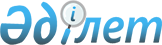 Қазақстан Республикасы Ауыл шаруашылығы министрiнiң кейбір бұйрықтарына өзгерістер енгізу туралыҚазақстан Республикасы Экология, геология және табиғи ресурстар министрінің 2022 жылғы 5 желтоқсандағы № 729 бұйрығы. Қазақстан Республикасының Әділет министрлігінде 2022 жылғы 7 желтоқсанда № 31013 болып тіркелді
      БҰЙЫРАМЫН:
      1. Қазақстан Республикасы Ауыл шаруашылығы министрлігiнiң кейбір бұйрықтарына мынадай өзгерістер енгізілсін:
      1) "Мемлекеттік орман қорындағы орман көмкермеген жерлерді орман көмкерген жерлерге ауыстыру ережесін бекіту туралы" Қазақстан Республикасы Ауыл шаруашылығы министрінің міндетін атқарушының 2010 жылғы 1 қыркүйектегі № 561 бұйрығында (Нормативтік құқықтық актілерді мемлекеттік тіркеу тізілімінде № 6531 болып тіркелген):
      көрсетілген бұйрықпен бекітілген Мемлекеттік орман қорындағы орман көмкермеген жерлерді орман көмкерген жерлерге ауыстыру ережесіне 1-қосымша осы бұйрыққа 1-қосымшаға сәйкес жаңа редакцияда жазылсын;
      2) "Орман ағаштарын, питомниктерді, табиғи түрде қайта түлеуге ықпал ету шаралары жүргiзілген және мемлекеттік орман қорында табиғи өсірілуге қалдырылған алқаптарды түгендеуді жүргізу қағидасын бекіту туралы" Қазақстан Республикасы Ауыл шаруашылығы министрінің 2012 жылғы 19 қазандағы № 17-02/532 бұйрығында (Нормативтік құқықтық актілерді мемлекеттік тіркеу тізілімінде № 8095 болып тіркелген):
      көрсетілген бұйрықпен бекітілген Орман ағаштарын, питомниктерді, табиғи түрде қайта түлеуге ықпал ету шаралары жүргiзілген және мемлекеттік орман қорында табиғи өсірілуге қалдырылған алқаптарды түгендеуді жүргізу қағидасына 18-қосымша осы бұйрыққа 2-қосымшаға сәйкес жаңа редакцияда жазылсын;
      3) "Орман тұқымдарын аудандастыруды бекіту туралы" Қазақстан Республикасы Ауыл шаруашылығы министрінің міндетін атқарушының 2012 жылғы 19 наурыздағы № 25-02-02/110 бұйрығында (Нормативтік құқықтық актілерді мемлекеттік тіркеу тізілімінде № 7581болып тіркелген):
      көрсетілген бұйрықпен бекітілген Орман тұқымдарын аудандастыруға қосымша осы бұйрыққа 3-қосымшаға сәйкес жаңа редакцияда жазылсын.
      2. Қазақстан Республикасы Экология, геология және табиғи ресурстар министрлігінің Орман шаруашылығы және жануарлар дүниесі комитеті заңнамада белгіленген тәртіппен:
      1) осы бұйрықтың Қазақстан Республикасы Әділет министрлігінде мемлекеттік тіркелуін;
      2) осы бұйрықтың Қазақстан Республикасы Экология, геология және табиғи ресурстар министрлігінің интернет-ресурсында орналастырылуын;
      3) осы бұйрық мемлекеттік тіркеуден өткеннен кейін он жұмыс күні ішінде Қазақстан Республикасы Экология, геология және табиғи ресурстар министрлігінің Заң қызметі департаментіне осы тармақтың 1) және 2) тармақшаларында көзделген іс-шаралардың орындалуы туралы мәліметтердің ұсынылуын қамтамасыз етсін.
      3. Осы бұйрықтың орындалуын бақылау жетекшілік ететін Қазақстан Республикасының Экология, геология және табиғи ресурстар вице-министріне жүктелсін.
      4. Осы бұйрық алғашқы ресми жарияланған күнінен кейін күнтізбелік он күн өткен соң қолданысқа енгізіледі. Қазақстан Республикасының табиғи аймақтары мен аймақ тармақтары бойынша орман көмкерген жерлерге ауыстырылатын орман дақылдарының сапасын бағалаудың нормативтік көрсеткіштері
      Ескертпе: Ғылыми зерттеулер мен жүргізілген эксперименттердің жалпылама талдауы негізінде себу нормасының ұлғаюы топырақтық өнгіштігі бір мезгілде төмендеген кезде өскіндердің абсолюттік санын арттыратыны анықталды. Сонымен қатар, өміршең көшеттер мен өсімдіктерді алу үшін сексеуіл қолайлы ауа-райы жағдайлары мен сапалы, қолайлы тұқымдар болған кезде ғана мүмкін болады. Баяндалғанның негізінде және Арал теңізінің құрғатылған түбі топырағының сортаңдылығын ескере отырып, кестеде көрсетілген тұзды-құмды топырақтарда Арал теңізінің құрғатылған түбі сексеуілдерінің нормативтік көрсеткіштері белгіленеді. Орман дақылдарының нормалық жерсінуі және сақталуы Негізгі орман құраушы орман тұқымдарын аудандастыру
      Ескерту:
      1. ОШҰ – орман шаруашылығы ұйымы;
      2. ОШММ – орман шаруашылығы мемлекеттік мекемесі;
      3. ОШ – орман шаруашылығы;
      4. МҰТП – мемлекеттік ұлттық табиғи парк;
      5. МОТР – мемлекеттік орман табиғи резерваты;
      6. МТР – мемлекеттік табиғи резерваты;
      7. МТҚ – мемлекеттік табиғи қорық;
      8. РМК – республикалық мемлекеттік кәсіпорын;
      9. ОСО – орман селекциялық орталығы;
      10. ОТБ – орман тұқымбағы;
      11. с, о, ш, б, о – солтүстік, оңтүстік, шығыс, батыс, және орталық;
      12. с/ж, о/ж – сол және оң жағалау бөліктері.
      Ғылыми зерттеулер мен жүргізілген эксперименттердің жалпылама талдауы негізінде себу нормасының ұлғаюы топырақтың өнгіштігі бір мезгілде төмендеген кезде өскіндердің абсолюттік санын арттыратыны анықталды. Сонымен қатар, өміршең көшеттер мен өсімдіктерді алу үшін Сексеуіл қолайлы ауа-райы жағдайлары мен сапалы, қолайлы тұқымдар болған кезде ғана мүмкін болады. Баяндалғанның негізінде және Арал теңізінің құрғатылған түбі топырағының сортаңдылығын ескере отырып, сексеуіл орман тұқымдары аудандарына деректер кестеге сәйкес белгіленеді.
					© 2012. Қазақстан Республикасы Әділет министрлігінің «Қазақстан Республикасының Заңнама және құқықтық ақпарат институты» ШЖҚ РМК
				
      Қазақстан Республикасы Экология, геология және табиғи ресурстар министрі 

С. Брекешев
Қазақстан Республикасы
Экология, геология және
табиғи ресурстар министрі
2022 жылғы 5 желтоқсандағы
№ 729 Бұйрыққа
1-қосымшаМемлекеттік орман қорындағы
орман көмкермеген жерлерді
орман көмкерген жерлерге
ауыстыру ережелеріне
1-қосымша
Тұқымдықтардың атауы
Негізгі орман түрлерінің немесе орман өсіру жағдайларының тобы
Орман дақылдарының немесе қорғаныштық алқа-ағаштардың жасы, жыл
Сапа сыныбы
Өсірілетін өміршең ағаштардың болуы, мың дана/гектар, кем емес
Өсірілетін ағаштардың орташа биіктігі, метр кем емес
1
2
3
4
5
6
1. Орманды дала аймағы 1.1 Оңтүстік және шоқ орманды аймақ тармағы
1. Орманды дала аймағы 1.1 Оңтүстік және шоқ орманды аймақ тармағы
1. Орманды дала аймағы 1.1 Оңтүстік және шоқ орманды аймақ тармағы
1. Орманды дала аймағы 1.1 Оңтүстік және шоқ орманды аймақ тармағы
1. Орманды дала аймағы 1.1 Оңтүстік және шоқ орманды аймақ тармағы
1. Орманды дала аймағы 1.1 Оңтүстік және шоқ орманды аймақ тармағы
Салпыншақ қайың (сүйелді)
Жас және ылғалды шоққайыңдар
4
1
2
4,2
2,8
2,0
1,5
Сібір балқарағайы
Ылғалды және жас шоққайыңдарға ауысатын
5
1
2
4,0
2,5
1,5
1,1
Кәдімгі қарағай
Жас шоққарағайлар
6
1
2
5,3
3,5
1,4
1,0
Шаған
Ылғалдану шарттары қанағаттанарлық қара топырақты жағдайлар
4
1
2
3,0
2,0
1,5
1,1
1.2. Шағын адырлы Көкшетау облысы
1.2. Шағын адырлы Көкшетау облысы
1.2. Шағын адырлы Көкшетау облысы
1.2. Шағын адырлы Көкшетау облысы
1.2. Шағын адырлы Көкшетау облысы
1.2. Шағын адырлы Көкшетау облысы
Салпыншақ қайың (сүйелді)
Жас шоққайындар
4
1
2
4,0
2,7
1,8
1,4
Сібір балқарағайы
Қара және қою қоңыр топырақты 1 жас және ылғалды жағдайлар
5
1
2
3,5
2,0
1,4
1,0
Кәдімгі қарағай
Құрғақ және жас шоққарағай
6
1
2
6,0
4,0
1,2
0,9
Шаған
Ылғалдану шарттары қанағаттанарлық қара топырақты жағдайлар
4
1
2
2,8
2,0
1,5
1,1
2. Дала аймағы; 2.1. Бірқалыпты шөлейт дала аймағы
2. Дала аймағы; 2.1. Бірқалыпты шөлейт дала аймағы
2. Дала аймағы; 2.1. Бірқалыпты шөлейт дала аймағы
2. Дала аймағы; 2.1. Бірқалыпты шөлейт дала аймағы
2. Дала аймағы; 2.1. Бірқалыпты шөлейт дала аймағы
2. Дала аймағы; 2.1. Бірқалыпты шөлейт дала аймағы
Салпыншақ қайың (сүйелді)
Ылғалдылығы әдеттегідей қайың орманы
4
1
2
4,0
2,7
1,8
1,4
Емен
Жайылма және тоғайлы ормандар жағдайлары
10
1
2
3,0
2,2
1,5
1,2
Сібір балқарағайы
Әдеттегі және оңтүстік қара топырақты жерлерінің тың жағдайлары
5
1
2
3,5
2,0
1,3
1,0
Кәдімгі қарағай
Құрғақ және жас шоққарағайлар
6
1
2
5,0
3,2
1,3
1,0
Терек
Ылғалдылығы қанағаттанарлық шалғын топырақ
4
1
2
2,8
2,0
1,5
1,1
Шаған
сондай
4
1
2
2,8
2,0
1,5
1,1
2.2 Шөлейт дала аймағы
2.2 Шөлейт дала аймағы
2.2 Шөлейт дала аймағы
2.2 Шөлейт дала аймағы
2.2 Шөлейт дала аймағы
2.2 Шөлейт дала аймағы
Салпыншақ қайың (сүйелді)
Құрғақ және жас шоққайыңдар
5
1
2
3,2
2,2
1,8
1,4
Аласа шегіршін
Қою қоңыр топырақ
4
1
2
3,0
2,0
2,1
1,6
Сібір балқарағайы
сондай
6
1
2
3,5
2,0
1,3
1,0
Кәдімгі қарағай
Құрғақ және жас шоққарағайлар
6
1
2
6,0
3,5
1,2
0,9
Терек
Ылғалдылығы қанағаттанарлық жайылма және тоғайлы ормандар
4
1
2
3,0
2,0
3,5
2,5
Шаған
сондай
4
1
2
3,0
2,0
1,4
1,0
2.3. Қуаң дала аймағының тармағы
2.3. Қуаң дала аймағының тармағы
2.3. Қуаң дала аймағының тармағы
2.3. Қуаң дала аймағының тармағы
2.3. Қуаң дала аймағының тармағы
2.3. Қуаң дала аймағының тармағы
Салпыншақ қайың (сүйелді)
Құрғақ қайың орманы
6
1
2
3,2
2,2
1,3
1,0
Аласа шегіршін
Қою қоңыр топырақ
4
1
2
3,0
2,0
2,1
1,6
Тал
Жайылма және тоғайлы ормандар
4
1
2
3,0
2,0
3,5
2,5
Жиде
Сондай
4
1
2
3,0
2,0
1,5
1,1
Кәдімгі қарағай
Құрғақ шоққарағайлар
7
1
2
2,50
2,13
1,23
1,04
Кәдімгі қарағай
Құрғақ шоққарағайлар
8
1
2
2,31
1,96
1,40
1,19
Кәдімгі қарағай
Құрғақ шоққарағайлар
9
1
2
2,14
1,82
1,58
1,34
Кәдімгі қарағай
Құрғақ шоққарағайлар
10
1
2
1,96
1,67
1,75
1,48
Кәдімгі қарағай
Жас шоққарағайлар
7
1
2
2,88
2,45
1,41
1,20
Кәдімгі қарағай
Жас шоққарағайлар
8
1
2
2,66
2,26
1,61
1,37
Кәдімгі қарағай
Жас шоққарағайлар
9
1
2
2,46
2,09
1,82
1,55
Кәдімгі қарағай
Жас шоққарағайлар
10
1
2
2,25
1,91
2,01
1,71
Терек
Жайылма және тоғайлы ормандар
4
1
2
3,0
2,0
3,0
2,3
Шаған
Сондай
4
1
2
3,0
2,0
1,5
1,0
3. Шөл аймағы 3.1. Солтүстік шөлдері аймағының тармағы
3. Шөл аймағы 3.1. Солтүстік шөлдері аймағының тармағы
3. Шөл аймағы 3.1. Солтүстік шөлдері аймағының тармағы
3. Шөл аймағы 3.1. Солтүстік шөлдері аймағының тармағы
3. Шөл аймағы 3.1. Солтүстік шөлдері аймағының тармағы
3. Шөл аймағы 3.1. Солтүстік шөлдері аймағының тармағы
Аласа шегіршін
Сұр және сұр құба топырақ
4
1
2
3,0
2,0
1,6
1,0
Тал
Жайылма және тоғайлы ормандар
4
1
2
3,0
2,0
3,2
2,5
Жиде
сондай
4
1
2
3,0
2,0
1,5
1,1
Қара сексеуіл
Сұрғылт құба топырақтардағы сексеуіл тоғайы
5
1
2
1,2
0,8
0,8
0,5
Терек
Жайылма және тоғайлы ормандар
4
1
2
3,0
2,0
3,0
2,3
3.2. Оңтүстік шөлдері аймағының тармағы
3.2. Оңтүстік шөлдері аймағының тармағы
3.2. Оңтүстік шөлдері аймағының тармағы
3.2. Оңтүстік шөлдері аймағының тармағы
3.2. Оңтүстік шөлдері аймағының тармағы
3.2. Оңтүстік шөлдері аймағының тармағы
Аласа шегіршін
Сұр, құмдауыт және сазды топырақ
4
1
2
3,0
2,0
1,8
1,2
Тал
Жайылма және тоғайлы ормандар
4
1
2
3,0
2,0
3,0
2,0
Жиде
Сондай
4
1
2
3,0
2,0
1,5
1,1
Қара сексеуіл
Тау етегіндегі орманды жазықтар мен құмдауыт жазықтардың сексеуіл тоғайы
5
1
2
3,0
2,0
0,9
0,6
Қара сексеуіл
Сазды және құмдауыт топырақтардағы сексеуіл тоғайы
5
1
2
1,5
1,0
0,8
0,5
Қара сексеуіл
Құм алдының құм үйінділеріндегі сексеуіл тоғайы
5
1
2
1,5
1,0
1,0
0,7
Қара сексеуіл
Сырдария өңірінің тақырлы карбонатты және сортаң топырақтағы сексеуіл тоғайлары
5
1
2
1,5
1,0
0,7
0,4
Қара сексеуіл
Арал теңізінің құрғаған табанының тұзды-құмды топырағындағы сексеуіл тоғайлары
5
1
2
0,3
0,2
0,5
0,4
Қара сексеуіл
Балқаш өңірінің тақырлы сазды топырақтарындағы сексеуіл тоғайлары
5
1
2
1,2
0,8
0,8
0,5
Терек
Суару жүйесінің бойындағы қорғаныштық орман жолақтарындағы суармалы сұр топырақты жерлер
3
1
2
2,5
1,8
3,0
2,0
4. Тау ормандары 4.1. Солтүстік Тянь-Шань
4. Тау ормандары 4.1. Солтүстік Тянь-Шань
4. Тау ормандары 4.1. Солтүстік Тянь-Шань
4. Тау ормандары 4.1. Солтүстік Тянь-Шань
4. Тау ормандары 4.1. Солтүстік Тянь-Шань
4. Тау ормандары 4.1. Солтүстік Тянь-Шань
Кәдімгі сары өрік
Таудың қоңыр топырағы
4
1
2
1,5
1,2
1,2
0,8
Шренк шыршасы
Шағын және орташа қуатты топырақтардағы жас және ылғалды шырша ормандары
10
1
2
3,8
2,7
1,1
0,8
Сиверс алма ағашы
Тау ормандарының қара және қара-сұр топырақтардағы алма ағаштары
5
1
2
1,5
1,2
1,1
0,8
4.2. Оңтүстік және Кенді Алтай
4.2. Оңтүстік және Кенді Алтай
4.2. Оңтүстік және Кенді Алтай
4.2. Оңтүстік және Кенді Алтай
4.2. Оңтүстік және Кенді Алтай
4.2. Оңтүстік және Кенді Алтай
Сібір шыршасы
Жас, ылғалды және жап-жасыл папоротник тәрізді шырша, жапырақты және балқарағай ормандары
8
1
2
4,0
2,8
1,0
0,7
Сібір балқарағайы
Жас және шөбі қалың, жап-жасыл папоротник тәрізді балқарағайлар мен майқарағайлар (1700 м дейін)
6
1
2
4,0
2,5
1,5
1,2
Майқарағай
Жас шөбі қалың, жап-жасыл папоротник тәрізді тауда, жазықта өсетін майқарағайлар
10
1
2
4,0
2,5
1,0
0,7
Кәдімгі қарағай
Таулы-орманды, таулы-шалғынды далалық қара топырақ
7
1
2
4,0
2,0
1,5
1,2
Сібір қарағайы (самырсын)
Таулы-орманды қышқылшым топырақ
8
1
2
4,0
2,5
1,0
0,7Қазақстан Республикасы
Экология, геология және
табиғи ресурстар министрі
2022 жылғы 5 желтоқсандағы
№ 729 Бұйрыққа
2 - қосымшаОрман ағаштарын, 
питомниктерді, табиғи түрде 
қайта түлеуге ықпал ету 
шаралары жүргiзілген
және мемлекеттік орман
қорында табиғи өсірілуге
қалдырылған алқаптарды
түгендеуді жүргізу қағидасына
18-қосымша
Р/с №
Облыс
Орман дақылдарының жерсінуі және сақталуы, %
1
Ақмола
70
2
Ақтөбе
60
3
Алматы
70
4
Жетісу
70
5
Атырау
55
6
Шығыс Қазақстан
70
7
Абай
70
8
Жамбыл
60
9
Батыс Қазақстан
65
10
Қарағанды
60
11
Ұлытау
60
12
Қостанай
75
13
Қызылорда
30
14
Маңғыстау
55
15
Павлодар
70
16
Солтүстік Қазақстан
70
17
Түркістан
50
18
Астана қаласы, сондай-ақ Астана қаласының айналасындағы жасыл аймағы
60
19
Алматы қаласы
75
20
Шымкент қаласы
75
Ескертпе: "Арал өңіріндегі экологиялық қасірет салдарынан зардап шеккен азаматтарды әлеуметтік қорғау туралы" Қазақстан Республикасының Заңының 4-бабының 2-тармағына сәйкес экологиялық дағдарыс аймағында орман дақылдарының нормативтік жерсінуі және сақталуы, климаттық және топырақ жағдайларына талдауды ескере отырып Қызылорда облысы бойынша 30,0% мөлшерінде белгіленеді.
Ескертпе: "Арал өңіріндегі экологиялық қасірет салдарынан зардап шеккен азаматтарды әлеуметтік қорғау туралы" Қазақстан Республикасының Заңының 4-бабының 2-тармағына сәйкес экологиялық дағдарыс аймағында орман дақылдарының нормативтік жерсінуі және сақталуы, климаттық және топырақ жағдайларына талдауды ескере отырып Қызылорда облысы бойынша 30,0% мөлшерінде белгіленеді.
Ескертпе: "Арал өңіріндегі экологиялық қасірет салдарынан зардап шеккен азаматтарды әлеуметтік қорғау туралы" Қазақстан Республикасының Заңының 4-бабының 2-тармағына сәйкес экологиялық дағдарыс аймағында орман дақылдарының нормативтік жерсінуі және сақталуы, климаттық және топырақ жағдайларына талдауды ескере отырып Қызылорда облысы бойынша 30,0% мөлшерінде белгіленеді.Қазақстан Республикасы
Экология, геология және
табиғи ресурстар министрі
2022 жылғы 5 желтоқсандағы
№ 729 Бұйрыққа
3 - қосымшаОрман тұқымдарын
аудандастыруға 
қосымша
Орман тұқымдары аудандары
Орман тұқымдары аудандары
Орман тұқымдары аудандары
Тұқымдарды тұтынушы
Орман тұқымдары аудандары – тұқымдармен
қамтамасыз етуші
Орман тұқымдары аудандары – тұқымдармен
қамтамасыз етуші
Орман тұқымдары аудандары – тұқымдармен
қамтамасыз етуші
№
Аудан атауы
Кіші адан атауы
Облыс - ОШҰ
№
Аудан атауы
Облыс - ОШҰ
1
2
3
4
5
6
7
Кәдімгі қарағай – Pinus silvestris L.
Кәдімгі қарағай – Pinus silvestris L.
Кәдімгі қарағай – Pinus silvestris L.
Кәдімгі қарағай – Pinus silvestris L.
Кәдімгі қарағай – Pinus silvestris L.
Кәдімгі қарағай – Pinus silvestris L.
Кәдімгі қарағай – Pinus silvestris L.
1
Солтүстік Қазақстан
-
1
Солтүстік Қазақстан
Солтүстік Қазақстан – Мамлют ОШММ, Преснов ОШММ, Аққайың ОШММ
1
Солтүстік Қазақстан
-
2
Қостанай
Қостанай– Арақарағай ОШММ, Басаман ОШММ, Боровсе ОШММ, Семиозер ОШММ, Ұзынкөл ОШММ, Урицкое ОШММ
1
Солтүстік Қазақстан
-
3
Көкшетау-Моншақты
Ақмола – "Көкшетау", МҰТП, Үлкен-Түкті ОШММ, Маралды ОШММ, Отрадное ОШММ, Сандықтау ОШММ, Көкшетау ОСО
1
Солтүстік Қазақстан
-
67*
Орал орман далалы
Курган – Просветский ОШ; Челябинская – Чебаркульский ОШ
2
Қостанай
-
Қостанай –
Арақарағай ОШММ, Басаман ОШММ, Боровое ОШММ, Камышин ОШММ, Михайлов ОШММ, Пригородное ОШММ, Семиозер ОШММ, Таранов ОШММ, Урицкое ОШММ, Ұзынкөл ОШММ, Усаков ОШММ, Науырзым МТҚ
2
Қостанай
Қостанай – барлық ОШММ
2
Қостанай
-
Қостанай –
Арақарағай ОШММ, Басаман ОШММ, Боровое ОШММ, Камышин ОШММ, Михайлов ОШММ, Пригородное ОШММ, Семиозер ОШММ, Таранов ОШММ, Урицкое ОШММ, Ұзынкөл ОШММ, Усаков ОШММ, Науырзым МТҚ
4
Баян-Қарқаралы оңтүстік ұсақшоқылы
Қарағанды – Қарқаралы МҰТП
2
Қостанай
-
Қостанай –
Арақарағай ОШММ, Басаман ОШММ, Боровое ОШММ, Камышин ОШММ, Михайлов ОШММ, Пригородное ОШММ, Семиозер ОШММ, Таранов ОШММ, Урицкое ОШММ, Ұзынкөл ОШММ, Усаков ОШММ, Науырзым МТҚ
8
Ертіс жағалауы- Құлынды
Шығыс Қазақстан – "Семей Орманы" МОТР"; Павлодар– "Ертiс Орманы" МОТР"
2
Қостанай
-
Қостанай –
Арақарағай ОШММ, Басаман ОШММ, Боровое ОШММ, Камышин ОШММ, Михайлов ОШММ, Пригородное ОШММ, Семиозер ОШММ, Таранов ОШММ, Урицкое ОШММ, Ұзынкөл ОШММ, Усаков ОШММ, Науырзым МТҚ
21 б*
Орта Волга
Татарстан – Бугульма
2
Қостанай
-
Қостанай –
Арақарағай ОШММ, Басаман ОШММ, Боровое ОШММ, Камышин ОШММ, Михайлов ОШММ, Пригородное ОШММ, Семиозер ОШММ, Таранов ОШММ, Урицкое ОШММ, Ұзынкөл ОШММ, Усаков ОШММ, Науырзым МТҚ
23 *
Оренбург
Оренбургская – Бузулукский ЛХ
2
Қостанай
-
Қостанай –
Арақарағай ОШММ, Басаман ОШММ, Боровое ОШММ, Камышин ОШММ, Михайлов ОШММ, Пригородное ОШММ, Семиозер ОШММ, Таранов ОШММ, Урицкое ОШММ, Ұзынкөл ОШММ, Усаков ОШММ, Науырзым МТҚ
67 *
Орал орман далалы
Курган – Просветс ОШ; Челябинская – Чебаркульский ОШ
2
Қостанай
-
Қостанай –
Арақарағай ОШММ, Басаман ОШММ, Боровое ОШММ, Камышин ОШММ, Михайлов ОШММ, Пригородное ОШММ, Семиозер ОШММ, Таранов ОШММ, Урицкое ОШММ, Ұзынкөл ОШММ, Усаков ОШММ, Науырзым МТҚ
68 *
Орал орман далалы
Оренбург – Кваркенский ОШ, Адамовский ОШ; Челябинская – Анненский ОШ, Миасский ОШ; Курган – Звериноголовский ОШ
3
Көкшетау-Моншақты
Ақмола – барлық ОШҰ
3
Көкшетау-Моншақты
Ақмола – Ерейментау ОШММ, Степногор ОШММ басқа, барлық ОШММ
3
Көкшетау-Моншақты
Ақмола – барлық ОШҰ
4
Баян-Қарқаралы
Қарағанды – Қарқаралы МҰТП
3
Көкшетау-Моншақты
Ақмола – барлық ОШҰ
2
Қостанай
Қостанай – Арақарағай ОШММ, Басаман ОШММ, Боровсе ОШММ, Ұзынкөл ОШММ, Урицкое ОШММ Науырзым МТҚ
3
Көкшетау-Моншақты
Ақмола – барлық ОШҰ
8
Ертіс жағалауы- Құлынды
Шығыс Қазақстан – "Семей Орманы" МОТР" Павлодар– "Ертiс Орманы" МОТР
3
Көкшетау-Моншақты
Ақмола – барлық ОШҰ
67 *
Орал орман далалы
Курган – Просветский ОШ; Шатров ОШ, Челябинская – Чебаркульский ОШ
3
Көкшетау-Моншақты
Ақмола – барлық ОШҰ
68 *
Орал орман далалы
Курган – ОШ; Челябинская – Мяский ОШ
3
Көкшетау-Моншақты
Ақмола – барлық ОШҰ
70*
Алтай аласа таулы
Алтай аймағы – Алтай ОШ
4
Баян-Қарқаралы ұсақшоқылы
Қарағанды – Ақтоғай ОШММ, Жанаарка ОШММ, Қарағанды ОШММ, Ку ОШММ, Теміртау ОШММ, Ұлытау ОШММ; Павлодар – "Баянаульский" МҰТП
4
Баян-Қарқаралы ұсақ шоқылы
Қарағанды – Қарқаралы МҰТП, Ку ОШММ
4
Баян-Қарқаралы ұсақшоқылы
Қарағанды – Ақтоғай ОШММ, Жанаарка ОШММ, Қарағанды ОШММ, Ку ОШММ, Теміртау ОШММ, Ұлытау ОШММ; Павлодар – "Баянаульский" МҰТП
3
Көкшетау-Моншақты
Ақмола – Кеңес ОШММ, Краснобор ОШММ, Маралды ОШММ, Отрадое ОШММ, Сандықтау ОШММ, Көкшетау ОСО
5
Қалба
Шығыс Қазақстан – Асу-Булақ ОШММ, Самар ОШММ
5
Қалба
Шығыс Қазақстан – Асубұлақ ОШММ, Самар ОШММ
5
Қалба
Шығыс Қазақстан – Асу-Булақ ОШММ, Самар ОШММ
8
Ертіс жағалауы – Құлынды
Шығыс Қазақстан – "Семей Орманы" МОТР" Павлодар– "Ертiс Орманы" МОТР
6
Катон-Карағай
Шығыс Қазақстан "Катон-Қарағай" МҰТП
6
Катон-Карағай
Шығыс Қазақстан "Катон-Қарағай" МҰТП
7
Риддер
Шығыс Қазақстан Риддер ОШММ
7
Риддер
Шығыс Қазақстан Риддер ОШММ
8
Ертіс жағалауы – Құлынды
Шығыс Қазақстан – "Семей орманы" МОТР" ММ филиалдары: - Бегень ОШММ, Бородулиха ОШММ, Бөкебай ОШММ, Морозов ОШММ, новошульба ОШММ, Семей ОШММ
8
Ертіс жағалауы – Құлынды
Шығыс Қазақстан – Жарма Ошмм, Ертіс ОШММ басқа "Семей орманы" МОТР" ММ барлық филиалдары; Павлодар– "Ертiс Орманы" МОТР
8
Ертіс жағалауы – Құлынды
Шығыс Қазақстан – "Семей орманы" МОТР" ММ филиалдары: - Бегень ОШММ, Бородулиха ОШММ, Бөкебай ОШММ, Морозов ОШММ, новошульба ОШММ, Семей ОШММ
69 а*
Жоғарғы Обь а) Ертіс жағалауы
Алтай аймағы – Ключевской ОШ, Степно-Михайловский ОШ, Ракитовский ОШ, Партизанский ОШ, Тополинский ОШ, Озеро-Кузнецкий ОШ, Лебяжинский ОШ, Волчихинский ОШ
8
Ертіс жағалауы – Құлынды
Павлодар – ГЛПР "Ертiс Орманы МОТР" - Бескарағай филиалы ОШММ, Шалдай ОШММ
2
Қостанай
Қостанай – Камышин ОШММ, Пригородное ОШММ, Таранов ОШММ және Науырзым МТҚ басқа, барлық ОШММ
8
Ертіс жағалауы – Құлынды
Павлодар – ГЛПР "Ертiс Орманы МОТР" - Бескарағай филиалы ОШММ, Шалдай ОШММ
58*
Оңтүстік Аңғарский а) Канско-Бирюсинский
Краснояр аймағы – Канский ОШ
8
Ертіс жағалауы – Құлынды
Павлодар – ГЛПР "Ертiс Орманы МОТР" - Бескарағай филиалы ОШММ, Шалдай ОШММ
67*
Урал ормандалалы
Челяб – Чебаркульский ОШ
8
Ертіс жағалауы – Құлынды
Павлодар – ГЛПР "Ертiс Орманы МОТР" - Бескарағай филиалы ОШММ, Шалдай ОШММ
3
Кокшетау-Моншақты
Ақмола– Отрадненское ОШММ, "Ақкөл", ОШММ, Маралды ОШММ
8
Ертіс жағалауы – Құлынды
Ақтөбе – Үлкен Боросық ОШММ, Ойыл ОШММ
2
Қостанай
Костанайская – Басаман ОШММ, Семиозер ОШММ, Науырзым МТҚ
Сібір Самырсын қарағайы (кедр сибирский) Pinus sibirica Du Tour
Сібір Самырсын қарағайы (кедр сибирский) Pinus sibirica Du Tour
Сібір Самырсын қарағайы (кедр сибирский) Pinus sibirica Du Tour
Сібір Самырсын қарағайы (кедр сибирский) Pinus sibirica Du Tour
Сібір Самырсын қарағайы (кедр сибирский) Pinus sibirica Du Tour
Сібір Самырсын қарағайы (кедр сибирский) Pinus sibirica Du Tour
Сібір Самырсын қарағайы (кедр сибирский) Pinus sibirica Du Tour
9
Кузнецкий -Солтүстік Алтай
б) қара таулы, теңіз деңгейінен 700-1000 м жоғарыда
Шығыс Қазақстан – Риддер ОШММ, Черемшан ОШММ, Зырян ОШММ
21 б*
Солтүстік - Саян, таулы тайгалы, теңіз деңгейінен 750-1100 м жоғарыда
Краснояр аймағы (о-ш), Иркутск (о-б) Шығыс Қазақстан (с-ш)
9
Кузнецкий -Солтүстік Алтай
в) таулы тайгалы, теңіз деңгейінен 1000-1300 м жоғарыда
Шығыс Қазақстан – Риддер ОШММ, Черемшан ОШММ, Зырян ОШММ
21 в*
Солтүстік - Саян, таулы тайгалы, теңіз деңгейінен 1100-1400 м жоғарыда
Краснояр аймағы (о-ш), Иркутск (о-б) Шығыс Қазақстан (с-ш)
9
Кузнецкий -Солтүстік Алтай
г) Субальпі тайтеңіз деңгейінен 1300-(1400)-1600 м жоғары
Шығыс Қазақстан – Риддер ОШММ, Черемшан ОШММ, Зырян ОШММ
21 г*
Сотүстік - Саян, субалпі – таулы тайгалы 1400-1700 м жоғарыда
Краснояр аймағы (о-ш), Иркутск (о-б)
10
Алтай (орталық және оңтүстік)
а) таулы тайгалы, теңіз деңгейінен 900-1300 м жоғарыда
Шығыс Қазақстан – "Катон-Қарағай" ОШММ, Күршім ОШММ, Марқакөл ОШММ
22 а*
Сотүстік - Саян, субальпі – таулы тайгалы 1400-1700 м жоғарыда
Краснояр аймағы (о-ш), Иркутск (о-б)
10
Алтай (орталық және оңтүстік)
б) Субальпі – таулы тайгалы, 1300-1700 м жоғары
Шығыс Қазақстан – "Катон-Қарағай" ОШММ, Күршім ОШММ, Марқакөл ОШММ
22 б*
Саян (орталық ), таулы тайгалы, 1300 м жоғары
Краснояр аймағы (о-ш), Иркутск (о-б)
10
Алтай (орталық және оңтүстік)
в) Подгольцовый 1700-2100 м жоғары
Шығыс Қазақстан – "Катон-Қарағай" ОШММ, Күршім ОШММ, Марқакөл ОШММ
22 б*
Саян (орталық ), таулы тайгалы, 1300 м жоғары
Краснояр аймағы (о-ш), Иркутск (о-б)
Сібір балқарағайы Larix sibirica Ldb.
Сібір балқарағайы Larix sibirica Ldb.
Сібір балқарағайы Larix sibirica Ldb.
Сібір балқарағайы Larix sibirica Ldb.
Сібір балқарағайы Larix sibirica Ldb.
Сібір балқарағайы Larix sibirica Ldb.
Сібір балқарағайы Larix sibirica Ldb.
11
Зайсан
Шығыс Қазақстан – Зайсан ОШММ (теңіз деңгейінен 1600-1650–ден 1900-1950 м дейін орман зонасында)
11
Зайсан
Шығыс Қазақстан – Зайсан ОШММ (теңіз деңгейінен 1600-1650–ден 1900-1950 м дейін)
11
Зайсан
Шығыс Қазақстан – Зайсан ОШММ (теңіз деңгейінен 1950-ден 2200-2300 м дейін теңіз деңгейінен жоғары)
11
Зайсан
Шығыс Қазақстан – Зайсан ОШММ (теңіз деңгейінен 1950-ден 2200-2300 м дейін теңіз деңгейінен жоғары)
12
Онтүстік Алтай
Жоғарғы Бухтарма
Шығыс Қазақстан – "Катон-Қарағай" ОШММ, Күршім ОШММ, Марқакөл ОШММ (Солдатова – Владимировка Солтүстік желісі) – 1000 – 1550-ден 1300 – 1350 м теңіз деңгейінен жоғары орман зонасында
12
Оңтүстік-Алтайский а) Жоғарғы Бухтарма
Шығыс Қазақстан – "Катон-Қарағай" ОШММ, Күршім ОШММ, Марқакөл ОШММ 1000–нан 1350 м–ге дейін теңіз деңгейінен жоғары орман зонасынан)
12
Онтүстік Алтай
Жоғарғы Бухтарма
Шығыс Қазақстан – "Катон-Қарағай" ОШММ, Күршім ОШММ, Марқакөл ОШММ (Солдатова – Владимировка Солтүстік желісі) – 1000 – 1550-ден 1300 – 1350 м теңіз деңгейінен жоғары орман зонасында
20 б*
Оңтүстік - Ангар б) Удинско-Окинский
Иркутск – Вихоревский ОШ
12
Онтүстік Алтай
Жоғарғы Бухтарма
Шығыс Қазақстан – "Катон-Қарағай" ОШММ, Күршім ОШММ, Марқакөл ОШММ (Солдатова – Владимировка Солтүстік желісі) – 1000 – 1550-ден 1300 – 1350 м теңіз деңгейінен жоғары орман зонасында
13а
Алтай, а) Таулы – далалы, 700-1000 м теңіз деңгейінен жоғары
Алтай аймағы – Чемальский ОШ
12
Онтүстік Алтай
Жоғарғы Бухтарма
Шығыс Қазақстан – "Катон-Қарағай" ОШММ, Күршім ОШММ, Марқакөл ОШММ (Солдатова – Владимировка Солтүстік желісі) – 1000 – 1550-ден 1300 – 1350 м теңіз деңгейінен жоғары орман зонасында
28а*
Джидинский, а) Таулы орман далалы, 700-1000 м теңіз деңгейінен жоғары
Бурятия – Закаменский ОШ
12
Онтүстік Алтай
Жоғарғы Бухтарма
Шығыс Қазақстан – "Катон-Қарағай" ОШММ, Күршім ОШММ, Марқакөл ОШММ (Солдатова – Владимировка Солтүстік желісі) – 1000 – 1550-ден 1300 – 1350 м теңіз деңгейінен жоғары орман зонасында
21в*
Салаиро-Кузнецкий, а) таулы тайгалы, 900-1200 м теңіз деңгейінен жоғары
Краснояр аймағы – Октябрьский ОШ, Бирикчульский ОШ
12
Онтүстік Алтай
Жоғарғы Бухтарма
Шығыс Қазақстан – "Катон-Қарағай" ОШММ, Күршім ОШММ, Марқакөл ОШММ (Солдатова – Владимировка Солтүстік желісі) – 1000 – 1550-ден 1300 – 1350 м теңіз деңгейінен жоғары орман зонасында
21г* (ч)
г) Таулы тайгалы, 1200-1500 м теңіз деңгейінен жоғары
Краснояр аймағы – Октябрьский ОШ, Бирикчульский ОШ
12
Онтүстік Алтай
Жоғарғы Бухтарма
Шығыс Қазақстан – "Катон-Қарағай" ОШММ, Күршім ОШММ, Марқакөл ОШММ (Солдатова – Владимировка Солтүстік желісі) 1350-ден 1650 м теңіз деңгейінен жоғары орман зонасында
12
Оңтүстік -Алтай, а) Жоғарғы- Бухтарма
Шығыс Қазақстан Катон Қарағай МҰТП, (ш)1 Марқакөл ОШММ (с) -1650–ден 1900 м теңіз деңгейінен жоғары
12
Онтүстік Алтай
Жоғарғы Бухтарма
Шығыс Қазақстан – "Катон-Қарағай" ОШММ, Күршім ОШММ, Марқакөл ОШММ (Солдатова – Владимировка Солтүстік желісі) 1350-ден 1650 м теңіз деңгейінен жоғары орман зонасында
20 б*
Оңтүстік -Ангарск, б) Удинско-Окинский
Иркутская – Вихоревский ОШ; Алтай – Чемальск ОШ
12
Онтүстік Алтай
Жоғарғы Бухтарма
Шығыс Қазақстан – "Катон-Қарағай" ОШММ, Күршім ОШММ, Марқакөл ОШММ (Солдатова – Владимировка Солтүстік желісі) 1350-ден 1650 м теңіз деңгейінен жоғары орман зонасында
28а*
Джидинский, а) таулы далалы
Бурятия – Закаменский ОШ; Краснояр аймағы – Октябрьский ОШ, Бирикчульский ОШ
12
Онтүстік Алтай
Жоғарғы Бухтарма
Шығыс Қазақстан – "Катон-Қарағай" ОШММ, Күршім ОШММ, Марқакөл ОШММ (Солдатова – Владимировка Солтүстік желісі) 1650-ден 1900 м теңіз деңгейінен жоғары орман зонасында
12а
Южно-Алтайский, а) Жоғары-Бухтарма
Шығыс Қазақстан – "Катон-Қарағай" ОШММ, Күршім ОШММ, Марқакөл ОШММ (Солдатова – Владимировка Солтүстік желісі) 1650-ден 1900 м теңіз деңгейінен жоғары орман зонасында
12
Онтүстік Алтай
Жоғарғы Бухтарма
Шығыс Қазақстан – "Катон-Қарағай" ОШММ, Күршім ОШММ, Марқакөл ОШММ (Солдатова – Владимировка Солтүстік желісі) 1650-ден 1900 м теңіз деңгейінен жоғары орман зонасында
12 б
Оңтүстік -Алтай, б) Марқакөл
Шығыс Қазақстан – "Катон-Қарағай" ОШММ, Күршім ОШММ, Марқакөл ОШММ (Солдатова – Владимировка Солтүстік желісі) 1350-ден 1750 м теңіз деңгейінен жоғары орман зонасында
12
Онтүстік Алтай
Жоғарғы Бухтарма
Шығыс Қазақстан– "Катон-Қарағай" МҰТП, Марқакөл ОШММ (Солдатова – Владимировка солтүстік желісінен) 1900-ден 2150 м теңіз деңгейінен жоғары орман зонасында
12а
Оңтүстік -Алтай, а) Жоғары-Бухтарма
Шығыс Қазақстан – "Катон-Қарағай" ОШММ, Күршім ОШММ, Марқакөл ОШММ (Солдатова – Владимировка Солтүстік желісі) 1900-ден 2150 м теңіз деңгейінен жоғары орман зонасында
12
Онтүстік Алтай
Жоғарғы Бухтарма
Шығыс Қазақстан– "Катон-Қарағай" МҰТП, Марқакөл ОШММ (Солдатова – Владимировка солтүстік желісінен) 1900-ден 2150 м теңіз деңгейінен жоғары орман зонасында
12б
Оңтүстік -Алтай, б) Марқакөл
Шығыс Қазақстан – "Катон-Қарағай" ОШММ, Күршім ОШММ, Марқакөл ОШММ (Солдатова – Владимировка Солтүстік желісі) 1900-ден 2150 м теңіз деңгейінен жоғары орман зонасында
12
Онтүстік Алтай
б. Марқакөл
Шығыс Қазақстан – "Катон-Қарағай" ОШММ, Күршім ОШММ, Марқакөл ОШММ (Солдатова – Владимировка Солтүстік желісі) 1350-ден 1750 м теңіз деңгейінен жоғары орман зонасында
12
Оңтүстік -Алтай, а) Жоғары -Бухтарма
Шығыс Қазақстан – "Катон-Қарағай" ОШММ, Күршім ОШММ, Марқакөл ОШММ 1000 – 1350 м дейін теңіз деңгейіне жоғары орман зонасында
12
Онтүстік Алтай
б. Марқакөл
Шығыс Қазақстан – "Катон-Қарағай" ОШММ, Күршім ОШММ, Марқакөл ОШММ (Солдатова – Владимировка Солтүстік желісі) 1350-ден 1750 м теңіз деңгейінен жоғары орман зонасында
12
Оңтүстік -Алтай, б) Марқакөл
Шығыс Қазақстан – "Катон-Қарағай" ОШММ, Күршім ОШММ, Марқакөл ОШММ 1350-ден 1750 м жоғары орман зонасында
12
Онтүстік Алтай
б. Марқакөл
Шығыс Қазақстан – "Катон-Қарағай" ОШММ, Күршім ОШММ, Марқакөл ОШММ (Солдатова – Владимировка Солтүстік желісі) 1750-ден 2100 м теңіз деңгейінен жоғары орман зонасында
12а
Оңтүстік -Алтай, а) Жоғары -Бухтарма
Шығыс Қазақстан – "Катон-Қарағай" ОШММ, Күршім ОШММ, Марқакөл ОШММ 1000-нан 1350 м дейін теңіз деңгейінен жоғары орман зонасында
12
Онтүстік Алтай
б. Марқакөл
Шығыс Қазақстан – "Катон-Қарағай" ОШММ, Күршім ОШММ, Марқакөл ОШММ (Солдатова – Владимировка Солтүстік желісі) 1750-ден 2100 м теңіз деңгейінен жоғары орман зонасында
12б
Оңтүстік -Алтай, б) Марқакол
Шығыс Қазақстан – "Катон-Қарағай" ОШММ, Күршім ОШММ, Марқакөл ОШММ 1350 м-ден 1750 дейін теңіз деңгейінен жоғары орман зонасында
13
Алтай
а) таулы орман далалы, 700 - 1000 м теңіз деңгейінен жоғары
Шығыс Қазақстан Зырян ОШММ, Риддер ОШММ, Верх-УбА ОШММ, Өскемен ОШММ, Кіші –Уба ОШММ, Пихта ОШММ, Черемшан ОШММ
20 б*
Оңтүстік Ангар, б) Удинско-Окинский
Иркутск– Вихоревский ОШ
13
Алтай
а) таулы орман далалы, 700 - 1000 м теңіз деңгейінен жоғары
Шығыс Қазақстан Зырян ОШММ, Риддер ОШММ, Верх-УбА ОШММ, Өскемен ОШММ, Кіші –Уба ОШММ, Пихта ОШММ, Черемшан ОШММ
13а
Алтай, а) таулы орман далалы, 700-1000 м теңіз деңгейінен жоғары
Шығыс Қазақстан (с-ш) Алтай аймағы – Чемальский ОШ
13
Алтай
а) таулы орман далалы, 700 - 1000 м теңіз деңгейінен жоғары
Шығыс Қазақстан Зырян ОШММ, Риддер ОШММ, Верх-УбА ОШММ, Өскемен ОШММ, Кіші –Уба ОШММ, Пихта ОШММ, Черемшан ОШММ
28а*
Джидинский, а) Таулы орман далалы, 700-1000 м теңіз деңгейінен жоғары
Бурятия Республикасы – Закаменский ОШ
13
Алтай
а) таулы орман далалы, 700 - 1000 м теңіз деңгейінен жоғары
Шығыс Қазақстан Зырян ОШММ, Риддер ОШММ, Верх-УбА ОШММ, Өскемен ОШММ, Кіші –Уба ОШММ, Пихта ОШММ, Черемшан ОШММ
21б*
Салаиро-Кузнецкий, а) Таулы орман далалы, 700-900 м теңіз деңгейінен жоғары
Краснояр аймағы – Октябрьский ОШ, Бирикчульский ОШ
13
Алтай
б) Таулы -тайгалы, 1000-1300 м теңіз деңгейінен жоғары
Шығыс Қазақстан Зырян ОШММ, Риддер ОШММ, Верх-УбА ОШММ, Өскемен ОШММ, Кіші –Уба ОШММ, Пихта ОШММ, Черемшан ОШММ
13а
Алтай, а)таулы орман далалы, 700-1000 м теңіз деңгейінен жоғары
Алтай аймағы – Чемальский ОШ
13
Алтай
б) Таулы -тайгалы, 1000-1300 м теңіз деңгейінен жоғары
Шығыс Қазақстан Зырян ОШММ, Риддер ОШММ, Верх-УбА ОШММ, Өскемен ОШММ, Кіші –Уба ОШММ, Пихта ОШММ, Черемшан ОШММ
13б
Алтай, б) таулы тайгалы, 1000-1300 м теңіз деңгейінен жоғары
Шығыс Қазақстан (сш), Алтай аймағы (о),
13
Алтай
б) Таулы -тайгалы, 1000-1300 м теңіз деңгейінен жоғары
Шығыс Қазақстан Зырян ОШММ, Риддер ОШММ, Верх-УбА ОШММ, Өскемен ОШММ, Кіші –Уба ОШММ, Пихта ОШММ, Черемшан ОШММ
28а*
Джидинский, а) Алтай, а) таулы орман далалы, 700-1000 м теңіз деңгейінен жоғары
Бурятия Республикасы – Закаменский ОШ
13
Алтай
б) Таулы -тайгалы, 1000-1300 м теңіз деңгейінен жоғары
Шығыс Қазақстан Зырян ОШММ, Риддер ОШММ, Верх-УбА ОШММ, Өскемен ОШММ, Кіші –Уба ОШММ, Пихта ОШММ, Черемшан ОШММ
21в*
Салаиро-Кузнецкий, а) Таулы тайгалы, 900-1200 м теңіз деңгейінен жоғары
Краснояр аймағы – Октябрьский ОШ, Бирикчульский ОШ
13
Алтай
Таулы-тайгалы, 1300-1600 м теңіз деңгейінен жоғары
Шығыс Қазақстан Зырян ОШММ, Риддер ОШММ, Верх-УбА ОШММ, Өскемен ОШММ, Кіші –Уба ОШММ, Пихта ОШММ, Черемшан ОШММ
13в
Алтай, в) таулы тайгалы, 1300-1600 м теңіз деңгейінен жоғары
Шығыс Қазақстан (сш), Алтай аймағы (о), Алтай аймағы – Чемальский ОШ
13
Алтай
Таулы-тайгалы, 1300-1600 м теңіз деңгейінен жоғары
Шығыс Қазақстан Зырян ОШММ, Риддер ОШММ, Верх-УбА ОШММ, Өскемен ОШММ, Кіші –Уба ОШММ, Пихта ОШММ, Черемшан ОШММ
28 б, в*
Джидинский, б) таулы тайгалы, 1000-1300 м теңіз деңгейінен жоғары в) таулы тайгалы, 1300-1600 м теңіз деңгейінен жоғары
Бурятия Республикасы – Закаменский ОШ
13
Алтай
Таулы-тайгалы, 1300-1600 м теңіз деңгейінен жоғары
Шығыс Қазақстан Зырян ОШММ, Риддер ОШММ, Верх-УбА ОШММ, Өскемен ОШММ, Кіші –Уба ОШММ, Пихта ОШММ, Черемшан ОШММ
21 в*
Салаиро-Кузнецкий, а) таулы тайгалы, 900-1200 м теңіз деңгейінен жоғары
Краснояр аймағы – Бирикчульский ОШ, Октябрьский ОШ
13
Алтай
г) таулы тайгалы - 1600-1900 м теңіз деңгейінен жоғары
Шығыс Қазақстан Зырян ОШММ, Риддер ОШММ, Кіші –Пихта ОШММ,
13в
Алтай в) таулы тайгалы, 1300-1600 теңіз деңгейінен жоғары
Шығыс Қазақстан (сш), Алтай аймағы (о), Алтай аймағы – Чемальский ОШ
13
Алтай
г) таулы тайгалы - 1600-1900 м теңіз деңгейінен жоғары
Шығыс Қазақстан Зырян ОШММ, Риддер ОШММ, Кіші –Пихта ОШММ,
28 в*
Джидинский, в) таулы тайгалы, 1300-1600 м теңіз деңгейінен жоғары
Бурятия Республикасы – Закаменский ОШ
13
Алтай
г) таулы тайгалы - 1600-1900 м теңіз деңгейінен жоғары
Шығыс Қазақстан Зырян ОШММ, Риддер ОШММ, Кіші –Пихта ОШММ,
21 г*
Салаиро-Кузнецкий, г) таулы тайгалы, 1200-1500 м теңіз деңгейінен жоғары
Краснояр аймағы – Бирикчульский ОШ, Октябрьский ОШ
Сібір майқарағайы Abies sibirica Ldb
Сібір майқарағайы Abies sibirica Ldb
Сібір майқарағайы Abies sibirica Ldb
Сібір майқарағайы Abies sibirica Ldb
Сібір майқарағайы Abies sibirica Ldb
Сібір майқарағайы Abies sibirica Ldb
Сібір майқарағайы Abies sibirica Ldb
14
Рудно-Алтай солтүстік шығыс
Шығыс Қазақстан Зырян ОШММ (с), Риддер ОШММ (ош), Верх-УбА ОШММ, Өскемен ОШММ, Кіші –Уба ОШММ, Пихта ОШММ, "Катон-Қарағай" (с б) МҰТП (сз) 1000-1200 дейін 1400-1500 м теңіз деңгейінен жоғары орман зонасында
14
Рудно-Алтай солтүстік шығыс
Шығыс Қазақстан Зырян ОШММ (с), Риддер ОШММ (ош), ОШММ, Кіші–Уба ОШММ, Пихта ОШММ, "Катон-Қарағай" (с б) МҰТП 1200 – дейін теңіз деңгейінен жоғары
15
Рудно-Алтай солтүстік
а) Синюшинско-Голушинский
Шығыс Қазақстан Риддер ОШММ (ош), Кіші–Уба ОШММ, Черемшан ОШММ (ш)1000-1200-ден 1400-1500 м дейін теңіз деңгейінен жоғары
15а
Рудно-Алтай солтүстік, а) Синюшинско-Голушинский
Шығыс Қазақстан Риддер ОШММ (ош), Черемшан ОШММ(ш )1000-1200-ден 1400-1500 м дейін теңіз деңгейінен жоғары
15
Рудно-Алтай солтүстік
а) Синюшинско-Голушинский
Шығыс Қазақстан Риддер ОШММ (ош), Кіші–Уба ОШММ, Черемшан ОШММ (ш)1000-1200-ден 1400-1500 м дейін теңіз деңгейінен жоғары
15б
Рудно-Алтай солтүстік, б) Уба-Үлбі
Шығыс Қазақстан - Зырян ОШММ (с), Риддер ОШММ (ош), ОШММ, Жоғары –Уба ОШММ(с ш), Черемшан ОШММ (с ш) Үлбі және Сержиха өзендері арасы – Черемшан ОШММ, Өскемен ОШММ түйіскен жерлерінен 600 ден 900 м дейін дейін теңіз деңгейінен жоғары
15
Рудно-Алтай солтүстік
а) Синюшинско-Голушинский
Шығыс Қазақстан Риддер ОШММ (ош), Кіші–Уба ОШММ, Черемшан ОШММ (ш)1000-1200-ден 1400-1500 м дейін теңіз деңгейінен жоғары
17
Рудно-Алтай, шығыс
Шығыс Қазақстан – Пихта ОШММ (о ш), Зырян ОШММ(о), Катон-Қарағай – 700 м-ден теңіз деңгейінен жоғары
15
Рудно-Алтай солтүстік
а) Синюшинско-Голушинский
Шығыс Қазақстан Риддер ОШММ (ош), Кіші–Уба ОШММ, Черемшан ОШММ (ш)1000-1200-ден 1400-1500 м дейін теңіз деңгейінен жоғары
4 б*
Вятско-Камск, б) Орта-Камск
Перм – Ильинский ОШ
15
Рудно-Алтай солтүстік
а) Синюшинско-Голушинский
Шығыс Қазақстан Риддер ОШММ (ош), Кіші–Уба ОШММ, Черемшан ОШММ (ш)1000-1200-ден 1400-1500 м дейін теңіз деңгейінен жоғары
13 б*
Орта–Орал, б) жазықтық
Свердловская – Тавдинский ОШ
15
Рудно-Алтай солтүстік
а) Синюшинско-Голушинский
Шығыс Қазақстан Риддер ОШММ (ош), Кіші–Уба ОШММ, Черемшан ОШММ (ш)1000-1200-ден 1400-1500 м дейін теңіз деңгейінен жоғары
19*
Солтүстік –Алтай
Алтай аймағы – Чемальски ОШ
15
Рудно-Алтай солтүстік
а) Синюшинско-Голушинский
Шығыс Қазақстан Риддер ОШММ (ош), Кіші–Уба ОШММ, Черемшан ОШММ (ш)1000-1200-ден 1400-1500 м дейін теңіз деңгейінен жоғары
18 а, б*
Салаиро-Кузнецкий, а) Солтүстік Салаир б) Салаиро-Кузнецкий
Новосибирск – Маслянинский ОШ, Тогучинский ОШ Алтай аймағы – Залесовск ОШ; Кемеровская – Пермяковск ОШ
15
Рудно-Алтай солтүстік
б) Уба-Үлбі
Шығыс Қазақстан - Кіші – Үлбі ОШММ, Риддер ОШММ (), Черемшан ОШММ (с ш ), жоғары -Уба ОШММ (сш) – Уба өзенінің жазығы бойынша шеткі бөлігі, Үлбі және Сержиха өзендері арасында Черемшан ОШММ, Өскемен ОШММ түйіліскен жерінен 900 м дейін теңіз жерінен жоғары
15 б
Рудно-Алтай солтүстік, б) Уба-Үлбі
Шығыс Қазақстан– Кіші-Уба ОШММ, Риддер ОШММ (б), Черемшан ОШММ (сб), Жоғары-Уба ОШММ(сб) – Уба өзені алабының шеткі бөлігі арқылы Үлбі және Сержиха өзендері аралығында Черемшан ОШММ, Өскемен ОШММ, Пихта ОШММ түйіліскен жерінен 900 м дейін теңіз жоғары
15
Рудно-Алтай солтүстік
б) Уба-Үлбі
Шығыс Қазақстан - Кіші – Үлбі ОШММ, Риддер ОШММ (), Черемшан ОШММ (с ш ), жоғары -Уба ОШММ (сш) – Уба өзенінің жазығы бойынша шеткі бөлігі, Үлбі және Сержиха өзендері арасында Черемшан ОШММ, Өскемен ОШММ түйіліскен жерінен 900 м дейін теңіз жерінен жоғары
18 б*
Салаиро-Кузнецкий, б) Салаиро-Кузнецкий
Кемеровск – Пермяковский ОШ 900 м дейін теңіз деңгейінен жоғары
15
Рудно-Алтай солтүстік
б) Уба-Үлбі
Шығыс Қазақстан - Кіші – Үлбі ОШММ, Риддер ОШММ (), Черемшан ОШММ (с ш ), жоғары -Уба ОШММ (сш) – Уба өзенінің жазығы бойынша шеткі бөлігі, Үлбі және Сержиха өзендері арасында Черемшан ОШММ, Өскемен ОШММ түйіліскен жерінен 900 м дейін теңіз жерінен жоғары
19*
Солтүстік Алтай
Алтай аймағы – Чемальский ОШ 900 м дейін теңіз деңгейінен жоғары
15
Рудно-Алтай солтүстік
б) Уба-Үлбі
Шығыс Қазақстан - Кіші – Үлбі ОШММ, Риддер ОШММ (), Черемшан ОШММ (с ш ), жоғары -Уба ОШММ (сш) – Уба өзенінің жазығы бойынша шеткі бөлігі, Үлбі және Сержиха өзендері арасында Черемшан ОШММ, Өскемен ОШММ түйіліскен жерінен 900 м дейін теңіз жерінен жоғары
4 б*
Вятско-Камск, б) Орта-Камск
Пермь– Ильинский ОШ
15
Рудно-Алтай солтүстік
б) Уба-Үлбі
Шығыс Қазақстан - Кіші – Үлбі ОШММ, Риддер ОШММ (), Черемшан ОШММ (с ш ), жоғары -Уба ОШММ (сш) – Уба өзенінің жазығы бойынша шеткі бөлігі, Үлбі және Сержиха өзендері арасында Черемшан ОШММ, Өскемен ОШММ түйіліскен жерінен 900 м дейін теңіз жерінен жоғары
13 б*
Орта- Орал, б) Жазықтық
Свердловск – Тавдинский ОШ
15
Рудно-Алтай солтүстік
б) Уба-Үлбі
Шығыс Қазақстан - Зырян ОШММ (с), Риддер ОШММ (ош), ОШММ, Жоғары –Уба ОШММ(с ш), Черемшан ОШММ (с ш) Үлбі және Сержиха өзендері арасы – Черемшан ОШММ, Өскемен ОШММ түйіскен жерлерінен 900 ден 1200 м дейін теңіз деңгейінен жоғары
15
Рудно-Алтай, б) Уба-Үлбі
Шығыс Қазақстан - Зырян ОШММ (с), Риддер ОШММ (ош), ОШММ, Жоғары –Уба ОШММ(с ш), Черемшян ОШММ (с ш) Үлбі және Сержиха өзендері арасы – Черемшан ОШММ, Өскемен ОШММ түйіскен жерлерінен 600 ден 1200 м дейін теңіз деңгейінен жоғары
15
Рудно-Алтай солтүстік
б) Уба-Үлбі
Шығыс Қазақстан - Зырян ОШММ (с), Риддер ОШММ (ош), ОШММ, Жоғары –Уба ОШММ(с ш), Черемшан ОШММ (с ш) Үлбі және Сержиха өзендері арасы – Черемшан ОШММ, Өскемен ОШММ түйіскен жерлерінен 900 ден 1200 м дейін теңіз деңгейінен жоғары
17
Рудно-Алтай, шығыс
Шығыс Қазақстан – Пихта ОШММ (ош), Зырян ОШММ (о) 900 м дейін теңіз деңгейінен жоғары
15
Рудно-Алтай солтүстік
б) Уба-Үлбі
Шығыс Қазақстан - Зырян ОШММ (с), Риддер ОШММ (ош), ОШММ, Жоғары –Уба ОШММ(с ш), Черемшан ОШММ (с ш) Үлбі және Сержиха өзендері арасы – Черемшан ОШММ, Өскемен ОШММ түйіскен жерлерінен 900 ден 1200 м дейін теңіз деңгейінен жоғары
4 а, б*
Вятско-Камск, а) Жоғары-Камск б) Орта Камск
Пермск – Яйвинский ОШ Пермск– Ильинский ОШ
15
Рудно-Алтай солтүстік
б) Уба-Үлбі
Шығыс Қазақстан - Зырян ОШММ (с), Риддер ОШММ (ош), ОШММ, Жоғары –Уба ОШММ(с ш), Черемшан ОШММ (с ш) Үлбі және Сержиха өзендері арасы – Черемшан ОШММ, Өскемен ОШММ түйіскен жерлерінен 900 ден 1200 м дейін теңіз деңгейінен жоғары
13 б*
Орта-Орал, б) Жазықтық
Свердловск – Тавдинский ОШ
15
Рудно-Алтай солтүстік
б) Уба-Үлбі
Шығыс Қазақстан - Зырян ОШММ (с), Риддер ОШММ (ош), ОШММ, Жоғары –Уба ОШММ(с ш), Черемшан ОШММ (с ш) Үлбі және Сержиха өзендері арасы – Черемшан ОШММ, Өскемен ОШММ түйіскен жерлерінен 900 ден 1200 м дейін теңіз деңгейінен жоғары
18 а*
Салаиро-Кузнецкий, а) Солтүстік-Салаир
Новосибирск – Маслянинский ОШ, Тогучинский ОШ 900 м дейін теңіз деңгейінен жоғары
15
Рудно-Алтай солтүстік
б) Уба-Үлбі
Шығыс Қазақстан - Зырян ОШММ (с), Риддер ОШММ (ош), ОШММ, Жоғары –Уба ОШММ(с ш), Черемшан ОШММ (с ш) Үлбі және Сержиха өзендері арасы – Черемшан ОШММ, Өскемен ОШММ түйіскен жерлерінен 900 ден 1200 м дейін теңіз деңгейінен жоғары
19*
Солтүстік Алтай
Алтай аймағы – Чемальский ОШ 900 м дейін теңіз деңгейінен жоғары
16
Рудно-Алтай батыс
Шығыс Қазақстан – Жоғары-Уба ОШММ (об), Черемшан ОШММ(об), Өскемен ОШММ, 400 - ден 1000 м дейін теңіз деңгейінен жоғары
16
Рудно-Алтай, батыс
Шығыс Қазақстан – Жоғары-Уба ОШММ (об), Черемшан ОШММ(об), Өскемен ОШММ, 400-ден 1000 м дейін теңіз деңгейінен жоғары
16
Рудно-Алтай батыс
Шығыс Қазақстан – Жоғары-Уба ОШММ (об), Черемшан ОШММ(об), Өскемен ОШММ, 400 - ден 1000 м дейін теңіз деңгейінен жоғары
15
Рудно-Алтай солтүстік б) Уба-Ульбинский
Шығыс Қазақстан – Риддер ОШММ (б), Черемшан ОШММ (сб), Жоғары-Уба ОШММ (сб) Үлбі және Сержиха өзендері арасы – Черемшан ОШММ, Өскемен ОШММ түйіскен жерлерінен 900 ден м дейін теңіз деңгейінен жоғары
17
Рудно-Алтай батыс
Шығыс Қазақстан – Пихта ОШММ (ош), Зырян ОШММ (о), "Катон-Қарағай" МҰТП (сб) 600-700 м дейін теңіз деңгейінен жоғары
17
Рудно-Алтай шығыс
Шығыс Қазақстан – Пихта ОШММ (ош), Зырян ОШММ (о), "Катон-Қарағай" МҰТП (сб) 600-700 м дейін теңіз деңгейінен жоғары
17
Рудно-Алтай батыс
Шығыс Қазақстан – Пихта ОШММ (ош), Зырян ОШММ (о), "Катон-Қарағай" МҰТП (сб) 600-700 м дейін теңіз деңгейінен жоғары
18а*
Салаиро-Кузнецкий, а) Солтүстік-Салаир
Новосибирск– Маслянинский ОШ, Тогучинский ОШ 900 м дейін теңіз деңгейінен жоғары
17
Рудно-Алтай батыс
Шығыс Қазақстан – Пихта ОШММ (ош), Зырян ОШММ (о), "Катон-Қарағай" МҰТП (сб) 600-700 м дейін теңіз деңгейінен жоғары
19*
Солтүстік Алтай
Алтай аймағы – Чемальский ОШ 900 м дейін теңіз деңгейінен жоғары
17
Рудно-Алтай батыс
Шығыс Қазақстан – Пихта ОШММ (ош), Зырян ОШММ (о), "Катон-Қарағай" МҰТП (сб) 700 –ден 900 м теңіз деңгейінен жоғары
17
Рудно-Алтайский восточный
Шығыс Қазақстан – Пихта ОШММ (ош), Зырян ОШММ (о), "Катон-Қарағай" МҰТП (сб) 400 –ден 900 м теңіз деңгейінен жоғары
17
Рудно-Алтай батыс
Шығыс Қазақстан – Пихта ОШММ (ош), Зырян ОШММ (о), "Катон-Қарағай" МҰТП (сб) 700 –ден 900 м теңіз деңгейінен жоғары
4а*
Вятско-Камск, а) Жоғары-Камск
Пермск – Яйвинский ОШ
17
Рудно-Алтай батыс
Шығыс Қазақстан – Пихта ОШММ (ош), Зырян ОШММ (о), "Катон-Қарағай" МҰТП (сб) 700 –ден 900 м теңіз деңгейінен жоғары
4 б*
б) Орта-Камск
Пермск – Ильинский ОШ
17
Рудно-Алтай батыс
Шығыс Қазақстан – Пихта ОШММ (ош), Зырян ОШММ (о), "Катон-Қарағай" МҰТП (сб) 700 –ден 900 м теңіз деңгейінен жоғары
13 б*
Орта-Орал, б) Жазықтық
Свердловская – Тавдинский
17
Рудно-Алтай батыс
Шығыс Қазақстан – Пихта ОШММ (ош), Зырян ОШММ (о), "Катон-Қарағай" МҰТП (сб) 700 –ден 900 м теңіз деңгейінен жоғары
15
Рудно-Алтай солтүстік б) Уба-Үлбі
Шығыс Қазақстан – Риддер ОШММ (б), Черемшан ОШММ (сб), Жоғары-Уба ОШММ (сб) Үлбі және Сержиха өзендері арасы – Черемшан ОШММ, Өскемен ОШММ түйіскен жерлерінен 900 м дейін теңіз деңгейінен жоғары
17
Рудно-Алтай батыс
Шығыс Қазақстан – Пихта ОШММ (ош), Зырян ОШММ (о), "Катон-Қарағай" МҰТП (сб) 900 –ден 1500 м дейін теңіз деңгейінен жоғары
17
Рудно-Алтай шығыс
Шығыс Қазақстан – Пихта ОШММ (ош), Зырян ОШММ (о), "Катон-Қарағай" МҰТП (сб) 1200 м дейін теңіз деңгейінен жоғары
18
Рудно-Алтайс орталық котлованды
а) Ақ Уба
Шығыс Қазақстан – Риддер ОШММ (котловина) Пихта ОШММ (Бутаков орманшылығы) Үлбі өзенінің о/ж 900-1000 ден 1300-1500 м дейін теңіз деңгейінен жоғары
18а
а) Рудно-Алтай орталық котлованды Ақ Үлбі
Шығыс Қазақстан – Риддер ОШММ (котловина) Пихта ОШММ (Бутаков орманшылығы) Үлбі өзенінің о/ж 1000-1200м дейін теңіз деңгейінен жоғары
18
Рудно-Алтайс орталық котлованды
б) Риддер
Шығыс Қазақстан – Риддер ОШММ (котлавинаның төменгі бөлігінің көпшілігі Риддер қаласында және Үлбі өзені бойымен Бутакова кентіне дейін) 500 ден 900 м теңіз деңгейінен жоғары
18 б
б) Рудно-Алтай орталық котлованды Риддер
Шығыс Қазақстан – Риддер ОШММ; Риддер қаласының маңайы Үлбі өзенінен Бутакова кентіне дейін депресия 500 ден 900 м теңіз деңгейінен жоғары
18
Рудно-Алтайс орталық котлованды
б) Риддер
Шығыс Қазақстан – Риддер ОШММ (котлавинаның төменгі бөлігінің көпшілігі Риддер қаласында және Үлбі өзені бойымен Бутакова кентіне дейін) 500 ден 900 м теңіз деңгейінен жоғары
15 б
Рудно-Алтай солтүстік б) Уба-Үлбі
Шығыс Қазақстан – Риддер ОШММ (б), Черемшан ОШММ (сб), Жоғары-Уба ОШММ (сб) Үлбі және Сержиха өзендері арасы – Черемшан ОШММ, Өскемен ОШММ түйіскен жерлерінен 900- ден м дейін теңіз деңгейінен жоғары
19
Жоңғар
Алматы – Талдыкорған ОШММ, Лепсі ОШММ, Ұйғыр ОШММ, Сарқант ОШММ Алматы ОСО
19
Жоңғар
Алматы – Талдықорған ОШММ, Лепсі ОШММ, Ұйғыр ОШММ, Сарқант ОШММ
Сібір шыршасы Picea abovata Ldb
Сібір шыршасы Picea abovata Ldb
Сібір шыршасы Picea abovata Ldb
Сібір шыршасы Picea abovata Ldb
Сібір шыршасы Picea abovata Ldb
Сібір шыршасы Picea abovata Ldb
Сібір шыршасы Picea abovata Ldb
20
Алтай
-
Шығыс Қазақстан – "Катон-Карагайский" МҰТП, Зырян ОШММ, Риддер ОШММ, Пихта ОШММ, Черемшан ОШММ, Күршім ОШММ
47*
Саян
Красноярск аймағы (о-ш), Иркутск (о) Бурятия (о б)
Шренк шыршасы Picea schrenkiana F. et M.
Шренк шыршасы Picea schrenkiana F. et M.
Шренк шыршасы Picea schrenkiana F. et M.
Шренк шыршасы Picea schrenkiana F. et M.
Шренк шыршасы Picea schrenkiana F. et M.
Шренк шыршасы Picea schrenkiana F. et M.
Шренк шыршасы Picea schrenkiana F. et M.
21
Жоңғар
а) Солтүстік Жоңғар
Алматы – Алакөл ОШММ,, Ұйғыр ОШММ, Алматы ОСО
22 а, б
Солтүстік Тяньшань а) Кетмен, б) орталық Іле
Алматы (ш, о)
21
Жоңғар
а) Солтүстік Жоңғар
Алматы – Лепсі, Сарқанд
21 б
Жоңғар, б) Южно-Жонгарский
Алматы (о-ш)
21
Жоңғар
а) Солтүстік Жоңғар
Талдықорған
21 а
Жоңғар, а) Солтүстік Жоңғар
Алматы (с-ш)
21
Жоңғар
б) Оңтүстік Жоңғар
Алматы – Талдықорған ОШММ, Жаркент ОШММ,
22 а, б
Солтүстік Тяньшань а) Кетмен, б) орталық Іле
Алматы (ш, о, ош)
21
Жоңғар
б) Оңтүстік Жоңғар
Алматы – Талдықорған ОШММ, Жаркент ОШММ,
22 в, г
Солтүстік Тяньшань в) Оңтүстік Күнгей г) Солтүстік Күнгей
Ыстықкөл - (с, о)
21
Жоңғар
б) Оңтүстік Жоңғар
Алматы – Талдықорған ОШММ, Жаркент ОШММ,
22 д, е
Солтүстік Тяньшань д) Теріскей, е) Қырғыз
Бішкек (о)
21
Жоңғар
б) Оңтүстік Жоңғар
Алматы – Талдықорған ОШММ, Жаркент ОШММ,
21 б
Жоңғар, б) Оңтүстік Жоңғар
Алматы (о-ш)
22
Солтүстік Тяньшань Жоңғар
а) Кетмен
Алматы – Кеген ОШММ, Ұйғыр ОШММ
22 б, в
Солтүстік Тяньшань б) Орталық Іле в) г) Солтүстік Күнгей
Алматы (о, о-ш, ш), Ыстықкөл (о)
22
Солтүстік Тяньшань Жоңғар
б) Орталық Іле
Алматы – "Іле-Алатау" МҰТП, Қаскелең ОШММ, Шелек ОШММ
22 а, в
Солтүстік Тяньшань а) Кетмен, в) Солтүстік Күнгей
Алматы (о, о-ш, ш), Ыстықкөл (о)
22
Солтүстік Тяньшань Жоңғар
б) Орталық Іле
Алматы – "Іле-Алатау" МҰТП, Қаскелең ОШММ, Шелек ОШММ
22 б, д
Солтүстік Тяньшань б) Орталық Іле д) Терск
Алматы (о, о-ш, ш), Ыстықкөл (о)
22
Солтүстік Тяньшань Жоңғар
в) Солтүстік –Күнгей
Алматы – Кеген ОШММ, Алматы ОСО
22 а,б,в
Солтүстік Тяньшань а) Кетмен, б) Орталық Іле в) Сотүстік Күнгей
Алматы (ш, о), Алматы (о-ш)
22
Солтүстік Тяньшань Жоңғар
д) Теріскей
Алматы - Нарынқол ОШММ
22 а, б, в, д
Солтүстік Тяньшань а) Кетмен, б) Орталық Іле, в) Солтүстік Күнгей д) Теріскей
Алматы (ш, о, о –ш ) Ыстықкөл (о)
Салпыншақ қайың (қотыр қайың) Betula pendula Roth (B. Verrucosa Ehrk.)
Салпыншақ қайың (қотыр қайың) Betula pendula Roth (B. Verrucosa Ehrk.)
Салпыншақ қайың (қотыр қайың) Betula pendula Roth (B. Verrucosa Ehrk.)
Салпыншақ қайың (қотыр қайың) Betula pendula Roth (B. Verrucosa Ehrk.)
Салпыншақ қайың (қотыр қайың) Betula pendula Roth (B. Verrucosa Ehrk.)
Салпыншақ қайың (қотыр қайың) Betula pendula Roth (B. Verrucosa Ehrk.)
Салпыншақ қайың (қотыр қайың) Betula pendula Roth (B. Verrucosa Ehrk.)
23
Солтүстік Қазақстан
Солтүстік Қазақстан – Ақан Сері ОШММ, Булай ОШММ, Есіл ОШММ, Жамбыл ОШММ, Мамлют ОШММ, Орлиногор ОШММ, Петропавл ОШММ, Преснов ОШММ, Сергеев ОШММ, Соколов ОШММ, Кандратов орман тұқымбағы
23
Солтүстік Қазақстан
Солтүстік Қазақстан – барлық ОШММ
23
Солтүстік Қазақстан
Солтүстік Қазақстан – Ақан Сері ОШММ, Булай ОШММ, Есіл ОШММ, Жамбыл ОШММ, Мамлют ОШММ, Орлиногор ОШММ, Петропавл ОШММ, Преснов ОШММ, Сергеев ОШММ, Соколов ОШММ, Кандратов орман тұқымбағы
24
Қостанай а) Орал-Обаған
Қостанай – Арақарағай ОШММ, Баравое ОШММ, Михайлов ОШММ, Камышин ОШММ, Ұзынкөл ОШММ, Урицское ОШММ, Усаков ОШММ
23
Солтүстік Қазақстан
Солтүстік Қазақстан – Ақан Сері ОШММ, Булай ОШММ, Есіл ОШММ, Жамбыл ОШММ, Мамлют ОШММ, Орлиногор ОШММ, Петропавл ОШММ, Преснов ОШММ, Сергеев ОШММ, Соколов ОШММ, Кандратов орман тұқымбағы
23
Солтүстік Қазақстан
Солтүстік Қазақстан – барлық ОШММ
24
Қостанай
а) Орал – Обаған
Қостанай – Арақарағай ОШММ, Боровое ОШММ, Михайлов ОШММ, Камышин ОШММ, Ұзынкол ОШММ, Урицкое ОШММ, Усаков ОШММ,
24 а
Қостанай а) Орал – Обаған
Қостанай – Басаман ОШММ және Семиозерное ОШММ басқа барлық ОШММ
24
Қостанай
а) Орал – Обаған
Қостанай – Арақарағай ОШММ, Боровое ОШММ, Михайлов ОШММ, Камышин ОШММ, Ұзынкол ОШММ, Урицкое ОШММ, Усаков ОШММ,
23
Солтүстік Қазақстан
Солтүстік Қазақстан – барлық ОШММ, Курганская (о), Челябинская (о)
24
Қостанай
б) Абуго – Торғай
Қостанай – Басаман ОШММ, Семиозер ОШММ, Науырзым МТҚ
24 а,б
Қостанай а) Орал - Обаған
Қостанай – Арақарағай ОШММ
24
Қостанай
б) Абуго – Торғай
Қостанай – Басаман ОШММ, Семиозер ОШММ, Науырзым МТҚ
24 а,б
б) Абуго – Торғай
Қостанай – Арақарағай ОШММ, Басаман ОШММ Семиозер ОШММ, Науырзым МТҚ
24
Қостанай
б) Абуго – Торғай
Қостанай – Басаман ОШММ, Семиозер ОШММ, Науырзым МТҚ
26 д
Ұсақшоқылы д) Оңтүстік - шеткі
Қарағанды – Ақтоғай ОШММ, Жаңаарқа ОШММ, Ұлытау ОШММ
25
Ертіс – Құлынды
а) Солтүстік Павлодар
Павлодар – Максим Горький ОШММ, Павлодар ОШММ, Өрлітөбе ОШММ;
25
Ертіс жағалауы – Құлынды
Павлодар – Максим Горький ОШММ, Павлодар ОШММ, Өрлітөбе ОШММ; Омская; Новосибирская (о, б)
25
Ертіс – Құлынды
а) Солтүстік Павлодар
Павлодар – "Ертіс орманы" МОТР" ММ филиалдары
70 *
Алтай аласа таулы жерлер
Павлодар – "Ертіс орманы" МОТР" ММ; Алтай аймағы
25
Ертіс – Құлынды
а) Солтүстік Павлодар
Павлодар – Максим Горький ОШММ, Павлодар ОШММ, Өрлітөбе ОШММ
25
Ертіс жағалауы – Құлынды
Павлодар – Максим Горький ОШММ, Павлодар ОШММ, Өрлітөбе ОШММ; Омская; Новосибирская (о, б)
26
Ұсақшоқылы
а) Сотүстік ұсақшоқылы
Солтүстік Қазақстан – Орлиногор ОШММ, Ақмола – "Көкшетау" МҰТП
26 а, б
Ұсақшоқылы а) Солтүстік ұсақшоқылы далалы жер б) Орталық ұсақшоқылы
Ақмола – Степнагор ОШММ, Ерейментау ОШММ басқа, "Көкшетау" МҰТП, Көкшетау ОСО
26
Ұсақшоқылы
б) Орталық ұсақшоқылы
Ақмола – "Ақкөл" ОШММ, "Барап" ОШММ, Үлкен түкті ОШММ, "Бұқпа" ОШММ, Бұланды ОШММ, Қызыл әскер ормандары ОШММ, Куйбышев ОШММ, Кіші түкті ОШММ, Маралды ОШММ, Отрадное ОШММ, Сандықтау ОШММ, Ұрымқай, "Бурабай" МҰТП, Көкшетау ОСО, "Жасыл аймақ" РМК
26 а, б
Ұсақшоқылы а) Солтүстік ұсақшоқылы далалы жер б) Орталық ұсақшоқылы
Ақмола – Көкшетау ОСО, "Көкшетау" МҰТП, Бурабай МҰТП, Степнагор ОШММ және Ерейментау ОШММ басқа барлық ОШММ
26
Ұсақшоқылы
б) Орталық ұсақшоқылы
Ақмола – "Ақкөл" ОШММ, "Барап" ОШММ, Үлкен түкті ОШММ, "Бұқпа" ОШММ, Бұланды ОШММ, Қызыл әскер ормандары ОШММ, Куйбышев ОШММ, Кіші түкті ОШММ, Маралды ОШММ, Отрадное ОШММ, Сандықтау ОШММ, Ұрымқай, "Бурабай" МҰТП, Көкшетау ОСО, "Жасыл аймақ" РМК
23
Солтүстік Қазақстан
Солүстік Қазақстан – барлық ОШММ
26
Ұсақшоқылы
б) Орталық ұсақшоқылы
Ақмола – "Ақкөл" ОШММ, "Барап" ОШММ, Үлкен түкті ОШММ, "Бұқпа" ОШММ, Бұланды ОШММ, Қызыл әскер ормандары ОШММ, Куйбышев ОШММ, Кіші түкті ОШММ, Маралды ОШММ, Отрадное ОШММ, Сандықтау ОШММ, Ұрымқай, "Бурабай" МҰТП, Көкшетау ОСО, "Жасыл аймақ" РМК
24 а
Қостанай а) Орал – Обаған
Қостанай – Ұзынкөл ОШММ, Урицкое ОШММ
26
Ұсақшоқылы
в)Ерейментау
Ақмола – Ерейментау ОШММ, Степнагор ОШММ
26 б
Ұсақшоқылы б) Орталық ұсақшоқылы
Ақмола – "Ақкөл" ОШММ, Краснобор ОШММ, Отрадное ОШММ, Кенское ОШММ
26
Ұсақшоқылы
г)Баян –Қарқаралы
Павлодар – Баянауыл МҰТП
26 б
Ұсақшоқылы б) Орталық ұсақшоқылы
Ақмола – "Ақкөл" ОШММ, Краснобор ОШММ, Отрадное ОШММ, Кенское ОШММ,
26
Ұсақшоқылы
г)Баян –Қарқаралы
Қарағанды ОШММ, Ку ОШММ, Темиртау ОШММ, "Қарқаралы" МҰТП
26 г
Ұсақшоқылы г) Баян – Қарқаралы
Қарағанды – Қарағанды ОШММ, Ку ОШММ, Темиртау ОШММ, "Қарқаралы" МҰТП
26
Ұсақшоқылы
г)Баян –Қарқаралы
Қарағанды ОШММ, Ку ОШММ, Темиртау ОШММ, "Қарқаралы" МҰТП
26 д
Ұсақшоқылы д)Оңтүстік шеткі
Қарағанды – Ақтоғай ОШММ, Жаңаарқа ОШММ, Ұлытау ОШММ,
26
Ұсақшоқылы
д) Оңтүстік шеткі
Қарағанды – Ақтоғай ОШММ, Жаңаарқа ОШММ, Ұлытау ОШММ,
26 д
Ұсақшоқылы д)Оңтүстік шеткі
Қарағанды – Ақтоғай ОШММ, Жаңаарқа ОШММ, Ұлытау ОШММ
26
Ұсақшоқылы
д) Оңтүстік шеткі
Қарағанды – Ақтоғай ОШММ, Жаңаарқа ОШММ, Ұлытау ОШММ,
27 в
Алтай в) Оңтүстік Алтай,
Шығыс Қазақстан – Үлкен Нарым ОШММ, Зайсан ОШММ, Күршім ОШММ
26
Ұсақшоқылы
д) Оңтүстік шеткі
Шығыс Қазақстан – Жарма ОШММ
24 б
Қостанай б) Абуго – Торғай
Қостанай – Науырзым МТҚ, Терсек – Қарағай орманы
26
Ұсақшоқылы
е) Шеткі шоқ орман
Ақтөбе – Мәртөк ОШММ
26 е
Ұсақшоқылы б) шеткі шоқ орман
Ақтөбе – Мәртөк ОШММ; Оренбурская (о)
27
Алтай
а) Рудно – Алтай
Шығыс Қазақстан – Зырян ОШММ, Верх – Уба ОШММ, Черемшан ОШММ, Пихта - Өскемен ОШММ, "Катон - Қарағай" МҰТП
27 а
Алтай а) Рудно – Алтай
Шығыс Қазақстан – Зырян ОШММ, Верх – Уба ОШММ, Черемшан ОШММ, Пихта - Өскемен ОШММ, "Катон - Қарағай" МҰТП
27
Алтай
а) Рудно – Алтай
Шығыс Қазақстан – Зырян ОШММ, Верх – Уба ОШММ, Черемшан ОШММ, Пихта - Өскемен ОШММ, "Катон - Қарағай" МҰТП
28 а
Тянь – Шань а) Жоңғар
Алтай аймағы; Алматы
27
Алтай
б) Қалба
Шығыс Қазақстан – Асубұлақ ОШММ, Самар ОШММ, Жарма ОШММ
27 б
Алтай б) Қалба
Шығыс Қазақстан
27
Алтай
в) Оңтүстік Алтай
Шығыс Қазақстан – Үлкен Нарым ОШММ, Зайсан ОШММ, Күршім ОШММ, Марқакөл ОШММ
27 б
Алтай б) Қалба
Шығыс Қазақстан Асубұлақ ОШММ, Самар ОШММ, Жарма ОШММ, Алтай аймағы (о)
28
Тянь – Шань
а) Жоңғар
Алматы, Жоңғар ОШММ, Сарқант ОШММ, Талдықорған ОШММ
28 а, б
Тянь – Шань а) Жоңғар б) Іле
Алматы – барлық ОШММ
28
Тянь – Шань
а) Жоңғар
Алматы, Жоңғар ОШММ, Сарқант ОШММ, Талдықорған ОШММ
27 а
Алтай а) Рудно – Алтай
Шығыс Қазақстан Зырян ОШММ, Верх - Уба ОШММ, Черемшан ОШММ, Пихта ОШММ
28
Тянь – Шань
б) Іле
Алматы – Алакөл ОШММ, Шелек ОШММ, Алматы ОСО
28 а,б
Тянь – Шань а) Жоңғар б) Іле
Алматы
28
Тянь – Шань
б) Іле
Алматы – Алакөл ОШММ, Шелек ОШММ, Алматы ОСО
27 а
Алтай а) Рудно
Шығыс Қазақстан Зырян ОШММ, Верх - Уба ОШММ, Черемшан ОШММ, Пихта ОШММ, Өскемен ОШММ, "Катон – Қарағай" МҰТП
Түкті қайың Betula pubescens. Ehrh=B alba Z.
Түкті қайың Betula pubescens. Ehrh=B alba Z.
Түкті қайың Betula pubescens. Ehrh=B alba Z.
Түкті қайың Betula pubescens. Ehrh=B alba Z.
Түкті қайың Betula pubescens. Ehrh=B alba Z.
Түкті қайың Betula pubescens. Ehrh=B alba Z.
Түкті қайың Betula pubescens. Ehrh=B alba Z.
29
Солтүстік Қазақстан
Солтүстік Қазақстан "Ақан Сері" ОШММ, Аққайың ОШММ, Булаев ОШММ, Есіл ОШММ, Жамбыл ОШММ, Орлиногор ОШММ, Петропавл ОШММ, Преснов ОШММ, Сергеев, Соколов ОШММ, Кондратов ОТБ
29
Солтүстік Қазақстан
Солтүстік Қазақстан – барлық ОШММ
29
Солтүстік Қазақстан
Солтүстік Қазақстан "Ақан Сері" ОШММ, Аққайың ОШММ, Булаев ОШММ, Есіл ОШММ, Жамбыл ОШММ, Орлиногор ОШММ, Петропавл ОШММ, Преснов ОШММ, Сергеев, Соколов ОШММ, Кондратов ОТБ
24 а
Қостанай а) Орал – Обаған
Қостанай – Басаман ОШММ және Семиозер ОШММ басқа барлық ОШММ; Омская, Курганская (о ш)
29
Солтүстік Қазақстан
Солтүстік Қазақстан "Ақан Сері" ОШММ, Аққайың ОШММ, Булаев ОШММ, Есіл ОШММ, Жамбыл ОШММ, Орлиногор ОШММ, Петропавл ОШММ, Преснов ОШММ, Сергеев, Соколов ОШММ, Кондратов ОТБ
30 а
Ұсақшоқылы а) Солтүстік ұсақшоқылы далалы жер
"Көкшетау" Ақмола МҰТП, Бурабай МҰТП
30
Ұсақшоқылы
а) Сотүстік ұсақшоқылы далалы жер
Солтүстік Қазақстан – Орлинагор ОШММ Ақмола – "Көкшетау" МҰТ
30 а, б
Ұсақшоқылы а) Солтүстік ұсақшоқылы далалы жер б) орталық ұсақшоқылы
Ақмола – Степнагор ОШММ, Ерейментау ОШММ басқа барлық ОШММ
30
Ұсақшоқылы
а) Сотүстік ұсақшоқылы далалы жер
Солтүстік Қазақстан – Орлинагор ОШММ Ақмола – "Көкшетау" МҰТ
29
Солтүстік Қазақстан
Солтүстік Қазақстан барлық ОШММ
30
Ұсақшоқылы
б) Орталық ұсақ шоқылы
Ақмола – "Ақкөл" ОШММ, "Барап" ОШММ, Үлкен түкті ОШММ, "Бұқпа" ОШММ, Бұланды ОШММ, Краснобор ОШММ, Куйбышев ОШММ, Кіші түкті ОШММ, Маралды ОШММ, Отрадное ОШММ, Сандықтау ОШММ, Ұрымқай ОШММ, Бурабай МҰТП, Көкшетау ОСО, "Жасыл аймақ" РМК
30 а, б
Ұсақшоқылы а) Солтүстік ұсақшоқылы далалы б) орталық ұсақшоқылы
Ақмола – Степнагор ОШММ, Ерейментау ОШММ басқа барлық ОШММ
30
Ұсақшоқылы
б) Орталық ұсақ шоқылы
Ақмола – "Ақкөл" ОШММ, "Барап" ОШММ, Үлкен түкті ОШММ, "Бұқпа" ОШММ, Бұланды ОШММ, Краснобор ОШММ, Куйбышев ОШММ, Кіші түкті ОШММ, Маралды ОШММ, Отрадное ОШММ, Сандықтау ОШММ, Ұрымқай ОШММ, Бурабай МҰТП, Көкшетау ОСО, "Жасыл аймақ" РМК
29
Солтүстік Қазақстан
Солтүстік Қазақстан барлық ОШММ
31
Алтай
а) Рудно – Алтай
Шығыс Қазақстан Зырян ОШММ, Верх – Уба ОШММ, Черемшан ОШММ, Пихта ОШММ, Өскемен ОШММ, "Катон - Қарағай" МҰТП
31 а
Алтай а) Рудно – Алтай
ШҚ – Зырян ОШММ, Верх – Уба ОШММ, Черемшан ОШММ, Пихта ОШММ, Өскемен ОШММ, Алтай аймағы (о)
Ұсақ жапырақты қайың Betula microphylla Bunge = B.kirgisorum Sav-Pinez, B. tianschanica Rupz, B. reznihenkoana (Zitw) Schiseha, B. Alatuvica Museheg.
Ұсақ жапырақты қайың Betula microphylla Bunge = B.kirgisorum Sav-Pinez, B. tianschanica Rupz, B. reznihenkoana (Zitw) Schiseha, B. Alatuvica Museheg.
Ұсақ жапырақты қайың Betula microphylla Bunge = B.kirgisorum Sav-Pinez, B. tianschanica Rupz, B. reznihenkoana (Zitw) Schiseha, B. Alatuvica Museheg.
Ұсақ жапырақты қайың Betula microphylla Bunge = B.kirgisorum Sav-Pinez, B. tianschanica Rupz, B. reznihenkoana (Zitw) Schiseha, B. Alatuvica Museheg.
Ұсақ жапырақты қайың Betula microphylla Bunge = B.kirgisorum Sav-Pinez, B. tianschanica Rupz, B. reznihenkoana (Zitw) Schiseha, B. Alatuvica Museheg.
Ұсақ жапырақты қайың Betula microphylla Bunge = B.kirgisorum Sav-Pinez, B. tianschanica Rupz, B. reznihenkoana (Zitw) Schiseha, B. Alatuvica Museheg.
Ұсақ жапырақты қайың Betula microphylla Bunge = B.kirgisorum Sav-Pinez, B. tianschanica Rupz, B. reznihenkoana (Zitw) Schiseha, B. Alatuvica Museheg.
32
Қостанай
Қостанай – Басаман ОШММ, Семиозар ОШММ, Науырзым МТҚ
24 б
Қостанай б) Абуго – Торғай
Қостанай – Басаман ОШММ, Семиозер ОШММ, Науырзым МТҚ
33
Ұсақшоқылы
г) Баян – Қарқаралы
Павлодар - "Баянауыл" МҰТП; Қарағанды – Ку ОШММ, Қарқаралы МҰТП
33 г
Ұсақшоқылы г) Баян – Қарқаралы
Павлодар - "Баянауыл" МҰТП, Қарағанды – Ку ОШММ, Қарқаралы МҰТП
33
Ұсақшоқылы
д) Оңтүстік шеткі
Қарағанды – Ақтоғай ОШММ, Жаңаарқа ОШММ, Ұлытау ОШММ, Шығыс Қазақстан - Жарма ОШММ
33 д
Ұсақшоқылы д) Оңтүстік шеткі
Қарағанды – Ақтоғай ОШММ, Жаңаарқа ОШММ, Ұлытау ОШММ; Шығыс Қазақстан - Жарма ОШММ
33
Ұсақшоқылы
д) Оңтүстік шеткі
Қарағанды – Ақтоғай ОШММ, Жаңаарқа ОШММ, Ұлытау ОШММ, Шығыс Қазақстан - Жарма ОШММ
33 г
Ұсақшоқылы г) Баян – Қарқаралы
Павлодар - "Баянауыл" МҰТП; Қарағанды – Ку ОШММ, Қарқаралы МҰТП
33
Ұсақшоқылы
е) Шеткі шоқ орман
Ақтөбе - Жұрын ОШММ
33 е
Ұсақшоқылы е) шеткі шоқылы орман
Ақтөбе - Жұрын ОШММ
34
Алтай
б)Қалба
Шығыс Қазақстан – Асубұлақ ОШММ, Самар ОШММ, Жарлы ОШММ
31 а, б
Алтай, а) Рудно – Алтай, б) Қалба
Шығыс Қазақстан Үлкен – Нарым ОШММ, Зайсан ОШММ, Күршім ОШММ басқа барлық ОШММ; Алтай аймағы (о); Краснояр аймағы (о)
34
Алтай
в) Оңтүстік Алтай
Шығыс Қазақстан – Үлкен – Нарым ОШММ, Зайсан ОШММ, Күршім ОШММ, Марқакөл МТҚ
31 а, б
Алтай, а) Рудно – Алтай, б) Қалба
Шығыс Қазақстан – барлық ОШММ, МҰТП, МТҚ. Алтай аймағы (о); Краснояр аймағы (о)
35
Тянь - Шань
а) Жоңғар
Алматы – Жоңғар ОШММ, Сарқант ОШММ, Талдықорған ОШММ
35 а, б
Тянь – Шань а) Жоңғар б) Іле
Алматы - Алматы – Жоңғар ОШММ, Сарқант ОШММ, Талдықорған ОШММ, Үйгентас ОШММ, Нарынқол ОШММ, Шелек ОШММ, Жаркент ОШММ, Алматы ОСО
35
Тянь - Шань
а) Жоңғар
Алматы – Жоңғар ОШММ, Сарқант ОШММ, Талдықорған ОШММ
33 д
Ұсақшоқылы д) Оңтүстік шеткі
Шығыс Қазақстан – Жарма ОШММ
35
Тянь - Шань
б) Іле
Үйгентас ОШММ, Нарынқол ОШММ, Шелек ОШММ, Жаркент ОШММ, Алматы ОСО
35 а, б
Тянь – Шань а) Жоңғар б) Іле
Алматы – Жоңғар ОШММ, Сарқант ОШММ, Талдықорған ОШММ, Үйгентас ОШММ, Нарынқол ОШММ, Шелек ОШММ, Жаркент ОШММ, Алматы ОСО
Қара сексеуіл Haloxylon aphyllum
Қара сексеуіл Haloxylon aphyllum
Қара сексеуіл Haloxylon aphyllum
Қара сексеуіл Haloxylon aphyllum
Қара сексеуіл Haloxylon aphyllum
Қара сексеуіл Haloxylon aphyllum
Қара сексеуіл Haloxylon aphyllum
36
Балхаш жағалауы
а) Оңтүстік Балхаш жағалауы
Алматы – Бақанас ОШММ, Күрті ОШММ, Шелек ОШММ
36 б
Балхаш жағалауы б) Жоғары Іле
Алматы – Жаркент ОШММ, Ұйғыр ОШММ, Шелек ОШММ
36
Балхаш жағалауы
а) Оңтүстік Балхаш жағалауы
Алматы – Бақанас ОШММ, Күрті ОШММ, Шелек ОШММ
37 а
Мойынқұм а) Шығыс Шу жағалауы – Мойынқұм
Жамбыл – Қосқұдық ОШММ, Мойынқұм ОШММ
37
Мойынқұм
а) Шығыс Шу жағалауы – Мойынқұм
Жамбыл – Көктерек ОШММ, Қосқұдық ОШММ, Луговое ОШММ, Мойынқұм ОШММ Мойынқұм
36 б
Балқаш жағалауы в) Жоғары Іле
Алматы – Жаркент ОШММ, Ұйғыр ОШММ, Шелек ОШММ
37
Мойынқұм
а) Шығыс Шу жағалауы – Мойынқұм
Жамбыл – Көктерек ОШММ, Қосқұдық ОШММ, Луговое ОШММ, Мойынқұм ОШММ Мойынқұм
37 а
Мойынқұм
а) Шығыс Шу жағалауы – Мойынқұм
Жамбыл – Қосқұдық ОШММ, Мойынқұм ОШММ
37
Мойынқұм
а) Шығыс Шу жағалауы – Мойынқұм
Жамбыл – Көктерек ОШММ, Қосқұдық ОШММ, Луговое ОШММ, Мойынқұм ОШММ Мойынқұм
38 а
Солтүстік Қызыл құм а) Солтүстік
Қызылорда – Жаңа қорған ОШММ, Жалағаш ОШММ, Қармақшы ОШММ, Қызылорда ОШММ, Шиелі ОШММ
37
Мойынқұм
б) Батыс Мойынқұм
Түркістан – Созақ ОШММ,
36 б
Балқаш жағалауы в) Жоғары Іле
Алматы – Жаркент ОШММ, Ұйғыр ОШММ, Шелек ОШММ
37
Мойынқұм
б) Батыс Мойынқұм
Түркістан – Созақ ОШММ,
37 а
Мойынқұм а) Шығыс Шу жағалауы – Мойынқұм
Жамбыл - Жамбыл ОШММ, Көктерек ОШММ, Қосқұдық ОШММ, Луговое ОШММ, Мойынқұм ОШММ
37
Мойынқұм
б) Батыс Мойынқұм
Түркістан – Созақ ОШММ,
37 б
Мойынқұм – Батыс Мойынқұм
Түркістан – Созақ ОШММ
37
Мойынқұм
б) Батыс Мойынқұм
Түркістан – Созақ ОШММ,
38 а
Солтүстік Қызылқұм а) Солтүстік
Қызылорда – Жаңақорған ОШММ, Жалағаш ОШММ, Қармақшы ОШММ, Сырдария ОШММ, Қызылорда ОШММ, Шиелі ОШММ
38
Солтүстік Қызылқұм
а) Солтүстік
Қызылорда – Жаңақорған ОШММ, Жалағаш ОШММ, Қармақшы ОШММ, Қызылорда ОШММ Шиелі ОШММ
38 а
Солтүстік Қызылқұм а) Солтүстік
Қызылорда – Жаңақорған ОШММ, Жалағаш ОШММ, Қармақшы ОШММ, Қызылорда ОШММ, Сырдария ОШММ, Шиелі ОШММ
38
Солтүстік Қызылқұм
а) Солтүстік
Қызылорда – Жаңақорған ОШММ, Жалағаш ОШММ, Қармақшы ОШММ, Қызылорда ОШММ Шиелі ОШММ
38 б
Солтүстік Қызылқұм б) Шығыс арал
Қызылорда – Арал ОШММ, Қазалы ОШММ
38
Солтүстік Қызылқұм
а) Солтүстік
Қызылорда – Жаңақорған ОШММ, Жалағаш ОШММ, Қармақшы ОШММ, Қызылорда ОШММ Шиелі ОШММ
40
Каспий жағалауы
Атырау - Атырау ОШММ, Индер ОШММ, Құрманғазы ОШММ; Маңғыстау – Бейнеу ОШММ, Сам ОШММ
38
Солтүстік Қызылқұм
а) Солтүстік
Қызылорда – Жаңақорған ОШММ, Жалағаш ОШММ, Қармақшы ОШММ, Қызылорда ОШММ Шиелі ОШММ
41
Оңтүстік Қызылқұм
Түркістан – Арыс ОШММ, Отырар ОШММ, Шардара ОШММ
38
Солтүстік Қызылқұм
б) Шығыс арал
Қызылорда - Арал ОШММ, Қазалы ОШММ
36
Балхаш жағалауы
а) Оңтүстік Балхаш жағалауы
Алматы – Бақанас ОШММ
38
Солтүстік Қызылқұм
б) Шығыс арал
Қызылорда - Арал ОШММ, Қазалы ОШММ
36 б
Балхаш жағалауы б) Жоғары Іле
Алматы – Жаркент ОШММ, Ұйғыр ОШММ, Шелек ОШММ
38
Солтүстік Қызылқұм
б) Шығыс арал
Қызылорда - Арал ОШММ, Қазалы ОШММ
37 а
Мойынқұм а) Шығыс Шу жағалауы – Мойынқұм
Жамбыл - Жамбыл ОШММ, Көктерек ОШММ, Қосқұдық ОШММ, Луговое ОШММ, Мойынқұм ОШММ
38
Солтүстік Қызылқұм
б) Шығыс арал
Қызылорда - Арал ОШММ, Қазалы ОШММ
37 б
Мойынқұм – б) Батыс Мойынқұм
Түркістан –
Созақ ОШММ
38
Солтүстік Қызылқұм
б) Шығыс арал
Қызылорда - Арал ОШММ, Қазалы ОШММ
38 а
Солтүстік Қызылқұм а) Солтүстік
Қызылорда - Жаңақорған ОШММ, Жалағаш ОШММ, Қармақшы ОШММ, Қызылорда ОШММ, Сырдария ОШММ, Шиелі ОШММ
38
Солтүстік Қызылқұм
б) Шығыс арал
Қызылорда - Арал ОШММ, Қазалы ОШММ
38 б
Солтүстік Қызылқұм б) Шығыс арал
Қызылорда – Арал ОШММ, Қазалы ОШММ
38
Солтүстік Қызылқұм
б) Шығыс арал
Қызылорда - Арал ОШММ, Қазалы ОШММ
40
Каспий жағалауы
Атырау - Атырау ОШММ, Индер ОШММ, Құрманғазы ОШММ; Маңғыстау – Бейнеу ОШММ, Сам ОШММ
38
Солтүстік Қызылқұм
б) Шығыс арал
Қызылорда - Арал ОШММ, Қазалы ОШММ
41
Оңтүстік Қызылқұм
Түркістан – Арыс ОШММ, Отырар ОШММ, Шардара ОШММ
38
Солтүстік Қызылқұм
б) Шығыс арал
Қызылорда - Арал ОШММ, Қазалы ОШММ
Балхаш жағалауы
"Іле-Балқаш" МТР
38
Солтүстік Қызылқұм
б) Шығыс арал
Қызылорда - Арал ОШММ, Қазалы ОШММ
Өзбекстан
Бұқар (с); Жизақ
39
Солтүстік Арал
Ақтөбе – Ойыл ОШММ, Үлкен Борсық ОШММ
38 б
Солтүстік Қызыл құм б) Шығыс арал
Қызылорда – Арал ОШММ, Қазалы ОШММ
39
Солтүстік Арал
Ақтөбе – Ойыл ОШММ, Үлкен Борсық ОШММ
39
Солтүстік Арал
Ақтөбе – Ойыл ОШММ, Үлкен Борсық ОШММ
40
Каспий жағалауы
Атырау - Атырау ОШММ, Индер ОШММ, Құрманғазы ОШММ; Маңғыстау – Бейнеу ОШММ, Сам ОШММ
38 б
Солтүстік Қызылқұм б) Шығыс арал
Қызылорда – Арал ОШММ, Қазалы ОШММ
40
Каспий жағалауы
Атырау - Атырау ОШММ, Индер ОШММ, Құрманғазы ОШММ; Маңғыстау – Бейнеу ОШММ, Сам ОШММ
39
Солтүстік Арал
Ақтөбе – Ойыл ОШММ, Үлкен – Борсық ОШММ
40
Каспий жағалауы
Атырау - Атырау ОШММ, Индер ОШММ, Құрманғазы ОШММ; Маңғыстау – Бейнеу ОШММ, Сам ОШММ
40
Каспий жағалауы
Атырау - Атырау ОШММ, Индер ОШММ, Құрманғазы ОШММ; Маңғыстау – Бейнеу ОШММ, Сам ОШММ
41
Оңтүстік Қызылқұм
Түркістан – Арыс ОШММ, Отырар ОШММ, Түркістан ОШММ, Шардара ОШММ
Өзбекстан
Бұқар (с); Жизақ
Орман құрушы-интродуценттер
Орман құрушы-интродуценттер
Орман құрушы-интродуценттер
Орман құрушы-интродуценттер
Орман құрушы-интродуценттер
Орман құрушы-интродуценттер
Орман құрушы-интродуценттер
Сукачев балқарағайы Larix sukaczwii Djielis
Сукачев балқарағайы Larix sukaczwii Djielis
Сукачев балқарағайы Larix sukaczwii Djielis
Сукачев балқарағайы Larix sukaczwii Djielis
Сукачев балқарағайы Larix sukaczwii Djielis
Сукачев балқарағайы Larix sukaczwii Djielis
Сукачев балқарағайы Larix sukaczwii Djielis
42
Тың жер
Ақмола – барлық ОШҰ; Қостанай - барлық ОШҰ; Солтүстік Қазақстан барлық ОШҰ
42
Тың жер
Ақмола - "Көкшетау" МҰТП; Қостанай – Баравое ОШММ; Басаман ОШММ
42
Тың жер
Ақмола – барлық ОШҰ; Қостанай - барлық ОШҰ; Солтүстік Қазақстан барлық ОШҰ
10 ч*
Орал орман - далалы
Свердловская – Талицкий ОШ, Камышловский ОШ, Каменск – Уральский ОШ; Челябинская ОШ; Уйский ОШ, Кунашакский ОШ; Курганская – Шатровский ОШ, Шадринский ОШ
42
Тың жер
Ақмола – барлық ОШҰ; Қостанай - барлық ОШҰ; Солтүстік Қазақстан барлық ОШҰ
7 б*
Оңтүстік Орал, б) Батыс таулы орман
Башкортостан – Авзянский ОШ, Учалинский ОШ.
43
Алтай
Шығыс Қазақстан – Асубұлақ ОШММ, Самар ОШММ, Өскемен ОШММ басқа теңіз деңгейінен 1500 м дейін жоғары орман белдігінде орналасқан барлық ОШММ
5*
Ветлужско – Унженский
Ивановская – Волжский ОШ
43
Алтай
Шығыс Қазақстан – Асубұлақ ОШММ, Самар ОШММ, Өскемен ОШММ басқа теңіз деңгейінен 1500 м дейін жоғары орман белдігінде орналасқан барлық ОШММ
4 б*
Верхнее – Камский б) Вишерский
Пермская – Красновишерский ош
43
Алтай
Шығыс Қазақстан – Асубұлақ ОШММ, Самар ОШММ, Өскемен ОШММ басқа теңіз деңгейінен 1500 м дейін жоғары орман белдігінде орналасқан барлық ОШММ
7 в*
Оңтүстік Орал, в) Шығыс таулы орман
Челябинская – Миасский ОШ
44
Алтай
Шығыс Қазақстан – Асубұлақ ОШММ, Самар ОШММ, Өскемен ОШММ басқа теңіз деңгейінен 1500 м дейін орман жоғары белдігінде орналасқан барлық ОШММ
9 б*
Орта Орал б) жазық жер
Свердловская – Егаршинский ОШ
44
Алтай
Шығыс Қазақстан – Асубұлақ ОШММ, Самар ОШММ, Өскемен ОШММ басқа теңіз деңгейінен 1500 м дейін орман жоғары белдігінде орналасқан барлық ОШММ
10*
Орал орман далалы
Башкорстостан - Абзелиловский ОШ, Учалинский ОШ
Чекановский балқарағай Larix Czekanovskii Szaf.
Чекановский балқарағай Larix Czekanovskii Szaf.
Чекановский балқарағай Larix Czekanovskii Szaf.
Чекановский балқарағай Larix Czekanovskii Szaf.
Чекановский балқарағай Larix Czekanovskii Szaf.
Чекановский балқарағай Larix Czekanovskii Szaf.
Чекановский балқарағай Larix Czekanovskii Szaf.
45
Тың жер
Қостанай – барлық ОШММ
45
Тың жер
Қостанай – Баравое ОШММ, Басаман ОШММ
45
Тың жер
Қостанай – барлық ОШММ
33 а*
Оңтүстік Байкал, а) Таулы – орман далалы, теңіз деңгейінен 700-1000 м жоғары
Читинская – Петровск –Байкал ОШ (ш), Курорт – Яморовский ОШ, Хилонский ОШ(б), Бадинский ОШ, Кырынский ОШ; Хакасия – Сонский ОШ
Сібір балқарағайы Larix sibirica Ldb.
Сібір балқарағайы Larix sibirica Ldb.
Сібір балқарағайы Larix sibirica Ldb.
Сібір балқарағайы Larix sibirica Ldb.
Сібір балқарағайы Larix sibirica Ldb.
Сібір балқарағайы Larix sibirica Ldb.
Сібір балқарағайы Larix sibirica Ldb.
46
Тың жер
Ақмола – барлық ОШҰ, Қостанай – барлық ОШҰ, Солтүстік Қазақстан ОШҰ
46
Тың жер
Ақмола – Көкшетау МҰТП; Көкшетау ОСО; Солтүстік Қазақстан – Аққайың ОШММ; Қостанай – Баравое ОШММ., Басаман ОШММ
46
Тың жер
Ақмола – барлық ОШҰ, Қостанай – барлық ОШҰ, Солтүстік Қазақстан ОШҰ
21 а*
Салаиро – Кузнецкий, а) Орман далалы, теңіз деңгейінен 500-700 м жоғары
Красноярский край – Саралинский ОШ, Копьевский ОШ, Сонский ОШ, Октябрский ОШ, Таштынский ОШ, Беик чульский ОШ, Хакасский ОШ
46
Тың жер
Ақмола – барлық ОШҰ, Қостанай – барлық ОШҰ, Солтүстік Қазақстан ОШҰ
21 б*
б) Таулы орман далалы
Красноярский край – Абазинский ОШ, Бейский ОШ
Лиственница Гмелина (даурская) Larix dahurica Turex. et Trautv.
Лиственница Гмелина (даурская) Larix dahurica Turex. et Trautv.
Лиственница Гмелина (даурская) Larix dahurica Turex. et Trautv.
Лиственница Гмелина (даурская) Larix dahurica Turex. et Trautv.
Лиственница Гмелина (даурская) Larix dahurica Turex. et Trautv.
Лиственница Гмелина (даурская) Larix dahurica Turex. et Trautv.
Лиственница Гмелина (даурская) Larix dahurica Turex. et Trautv.
47
Алтай
Шығыс Қазақстан – Зырян ОШММ, Риддер ОШММ, Верх-Уба ОШММ, Өскемен ОШММ, Пихта ОШММ, Черемшан ОШММ, (теңіз деңгейінен жоғары 900 м дейінгі орман белдеуі)
40 а*
Зейско-Буренский, а) Предгорный, теңіз деңгейінен жоғары 400-600 м
Амурская – Свободненский ОШ
48
Оңтүстік Алтай
Шығыс Қазақстан – Марқакөл ОШММ, Зайсан ОШММ, Күршім ОШММ, "Катон Қарағай" МҰТП (теңіз деңгейінен жоғары 1200 м дейін орман белдеуі)
40в*
Зейско- Буренский, в) Горно-таежный, теңіз деңгейінен 900-1000м
Амурская – Свободненский ОШ
Каяндер балқарағайы Каяндера (даурская) Larix Cajanderi Mayr
Каяндер балқарағайы Каяндера (даурская) Larix Cajanderi Mayr
Каяндер балқарағайы Каяндера (даурская) Larix Cajanderi Mayr
Каяндер балқарағайы Каяндера (даурская) Larix Cajanderi Mayr
Каяндер балқарағайы Каяндера (даурская) Larix Cajanderi Mayr
Каяндер балқарағайы Каяндера (даурская) Larix Cajanderi Mayr
Каяндер балқарағайы Каяндера (даурская) Larix Cajanderi Mayr
49
Алтай
Шығыс Қазақстан – Зырян ОШММ, Риддер ОШММ, Верх-Уба ОШММ, Өскемен ОШММ, Пихта ОШММ, Черемшан ОШММ, (теңіз деңгейінен жоғары 900 м дейінгі орман белдеуі
45в*
Алдано-Майский, в) Юдома-Майский
Хабаровский край – Охотский ОШ
50
Оңтүстік Алтай
Шығыс Қазақстан – Марқакөл ОШММ, Зайсан ОШММ, Күршім ОШММ, "Катон Қарағай" МҰТП (теңіз деңгейінен жоғары 1200 м дейін орман белдеуі)
45 в*
Алдано-Майский, в) Юдома-Майский
Хабаровский край – Охотский ОШ (б) Аянский ОШ (о-б), Амгуньский ОШ
Курил балқарағайы (камчатская) Larix kurilensis Mayr
Курил балқарағайы (камчатская) Larix kurilensis Mayr
Курил балқарағайы (камчатская) Larix kurilensis Mayr
Курил балқарағайы (камчатская) Larix kurilensis Mayr
Курил балқарағайы (камчатская) Larix kurilensis Mayr
Курил балқарағайы (камчатская) Larix kurilensis Mayr
Курил балқарағайы (камчатская) Larix kurilensis Mayr
51
Алтай
Шығыс Қазақстан – Зырян ОШММ, Риддер ОШММ, Верх-Уба ОШММ, Өскемен ОШММ, Пихта ОШММ, Черемшан ОШММ (теңіз деңгейінен жоғары 900 м дейін орман белдеуі
49 б*
Сахалин – Куриль, б) Орта Сахалин
Сахалинская –Онорский ОШ
52
Оңтүстік Алтай
Шығыс Қазақстан – Марқакөл ОШММ, Зайсан ОШММ, Күршім ОШММ, "Катон Қарағай" МҰТП (теңіз деңгейінен жоғары 1200 м дейін орман белдеуі)
49 б*
Сахалин – Куриль, б) Орта Сахалин
Сахалинская –Онорский ОШ
Европа балқарағайы Larix decidua Mill.
Европа балқарағайы Larix decidua Mill.
Европа балқарағайы Larix decidua Mill.
Европа балқарағайы Larix decidua Mill.
Европа балқарағайы Larix decidua Mill.
Европа балқарағайы Larix decidua Mill.
Европа балқарағайы Larix decidua Mill.
53
Солтүстік тянь - шаньдық
Алматы – теңіз деңгейінен 1500-2100 м жоғарыда орман белдеуіндегі барлық ОЛХ
22 б, в*
Саян, б) Таулы – тайгалы, теңіз деңгейінен 800-1100 м в) Горно-таежный, теңіз деңгейінен1100-1500 м
Краснояр аймағы; Республика Тыва;
53
Солтүстік тянь - шаньдық
Алматы- теңіз деңгейінен 1700 м дейін жоғарыда орман белдеуінің төменгі бөлігіндегі барлық ОЛХ
11
Зайсан
Шығыс Қазақстан – Зайсан, Теңіз деңгейінен 1600-1900 м жоғарыда орналасқан
53
Солтүстік тянь - шаньдық
Алматы- теңіз деңгейінен 1500-1600 м дейін жоғарыда орналасқан орман белдеуінің төменгі бөлігіндегі барлық ОЛХ
48 б*
Амур жағалауы, б) Орта Амур
Хабаровский край – Комсомольский ОШ, Оборское ОШ
53
Солтүстік тянь - шаньдық
Алматы- теңіз деңгейінен 1500-1600 м дейін жоғарыда орналасқан орман белдеуінің төменгі бөлігіндегі барлық ОЛХ
51 ч*
Карпат
Ивано-Франковская – Коломыйский ОШ, Солотвинский ОШ
53
Солтүстік тянь - шаньдық
Алматы- теңіз деңгейінен 1500-1600 м дейін жоғарыда орналасқан орман белдеуінің төменгі бөлігіндегі барлық ОЛХ
40 а*
Зейско- Буреинский, а) Тау етегі, теңіз деңгейінен 400-600 м
Амурская –Завитинский ОШ, Мазанский ОШ
53
Солтүстік тянь - шаньдық
Алматы- теңіз деңгейінен 1500 м дейін жоғарыда орналасқан орман белдеуінің төменгі бөлігіндегі барлық ОЛХ
51 ч*
Карпат
Ивано-Франковская – Коломыйский ОШ, Солотвинский ОШ
Кәдімгі шырша Picea abies Karst
Кәдімгі шырша Picea abies Karst
Кәдімгі шырша Picea abies Karst
Кәдімгі шырша Picea abies Karst
Кәдімгі шырша Picea abies Karst
Кәдімгі шырша Picea abies Karst
Кәдімгі шырша Picea abies Karst
54
Рудно -Алтай
Шығыс Қазақстан – Зырян ОШММ, Риддер ОШММ, Верх-Уба ОШММ, Өскемен ОШММ,
Пихта ОШММ,
Черемшан ОШММ, (теңіз деңгейінен жоғары 1100 м дейін орман белдеуінің төменгі бөлігінде)
5 в*
Жоғары Двина, в) Солтүстік Вологод
Вологодская (с)
54
Рудно -Алтай
Шығыс Қазақстан – Зырян ОШММ, Риддер ОШММ, Верх-Уба ОШММ, Өскемен ОШММ,
Пихта ОШММ,
Черемшан ОШММ, (теңіз деңгейінен жоғары 1100 м дейін орман белдеуінің төменгі бөлігінде)
6 а б*
Сухоно-Угженский, а) Оңтүстік Вологод, б) Кострома
Вологод– Никольский ОШ Кострома – барлық ОШ
54
Рудно -Алтай
Шығыс Қазақстан – Зырян ОШММ, Риддер ОШММ, Верх-Уба ОШММ, Өскемен ОШММ,
Пихта ОШММ,
Черемшан ОШММ, (теңіз деңгейінен жоғары 1100 м дейін орман белдеуінің төменгі бөлігінде)
9 а б*
Солтүстік – Батыс, а) Ленинградский, б) Новогородско - Псковский
Ленинградская – барлық ОШ Псковская – барлық ОШ
Ұсақ жапырақты жөке ағашы Tilia
Ұсақ жапырақты жөке ағашы Tilia
Ұсақ жапырақты жөке ағашы Tilia
Ұсақ жапырақты жөке ағашы Tilia
Ұсақ жапырақты жөке ағашы Tilia
Ұсақ жапырақты жөке ағашы Tilia
Ұсақ жапырақты жөке ағашы Tilia
55
Тың жер
Ақмола – "Көкшетау"МҰТП; Солтүстік Қазақстан – барлық ОШҰ
55
Тың жер
Ақмола – "Көкшетау" МҰТП, орман шаруашылығы ғылыми-өндірістік орталығының дендрологиялық бағы
55
Тың жер
Ақмола – "Көкшетау"МҰТП; Солтүстік Қазақстан – барлық ОШҰ
10*
Чуваш - Татар
Татарстан Республикасы; Башкортостан Республикасы
56
Алтай
56
Алтай
Шығыс Қазақстан - Өскемен ОШММ (Панкратьев бағы)
56
Алтай
10*
Чуваш - Татар
Татарстан Республикасы; Башкортостан Республикасы
56
Алтай
21*
Башкир тау етегі
Башкортостан Республикасы (о); Челябинская (б); Татарстан Республикасы; (Волга өзенінің оң жағалауы)